УТВЕРЖДАЮИ.О. заместителя председателя закупочной комиссии ПАО «Волгоградоблэлектро»___________   Ребергер Г.В.«____» _____________2018г.ДОКУМЕНТАЦИЯо проведении открытого запроса предложений в электронной форме по выбору поставщика на право заключения договора поставки товара (хозяйственные товары) для нужд ПАО «Волгоградоблэлектро» (закупка проводится среди субъектов малого и среднего предпринимательства)Волгоград – 2018 г.ТОМ № 1 ОБЩАЯ ЧАСТЬ1. ОБЩИЕ ПОЛОЖЕНИЯВид закупки: открытый запрос предложений в электронной форме. Предмет закупки, начальная (максимальная) цена договора, срок поставки товаров (выполнения работ, оказания услуг), порядок оплаты и другие существенные условия указаны в информационной карте документации и Томе № 2 Техническое задание».Процедура запроса предложений не является конкурсом или аукционом и проводится в соответствии с Положением заказчика о закупке (утвержденного протоколом совета директоров №10 от 05.06.2017г.)  и не регулируется статьями 447—449 Гражданского кодекса Российской Федерации, а также не является публичным конкурсом и не регулируется статьями 1057—1061 Гражданского кодекса Российской Федерации. Запрос предложений не накладывает на заказчика гражданско-правовых обязательств по заключению договора с победителем запроса предложений или иным его участником. Размещенное на официальном сайте извещение вместе с настоящей документацией, являющейся его неотъемлемым приложением, являются приглашением делать оферты и должны рассматриваться участниками процедуры закупки в соответствии с этим.Заявка участника процедуры закупки имеет правовой статус оферты и будет рассматриваться организатором размещения заказа в соответствии с этим.Заключенный по результатам запроса предложений договор фиксирует все достигнутые сторонами договоренности. Во всем, что не урегулировано извещением и документацией, стороны руководствуются Гражданским кодексом Российской Федерации.Участник процедуры закупки несет все расходы, связанные с участием в запросе предложений, в том числе с подготовкой и предоставлением заявки, иной документации, а заказчик не имеют обязательств по этим расходам независимо от итогов запроса предложений, а также оснований их завершения. Участники процедуры закупки  не вправе требовать компенсацию упущенной выгоды, понесенной в ходе подготовки к запросу предложений и проведения запроса предложений. Все заявки, а также отдельные документы, входящие в состав заявки, присланные на запрос предложений, не возвращаются, за исключением отозванных, опоздавших предложений, а также за исключением случаев установления факта подачи одним участником процедуры закупки двух или более предложений, или в случае отказа от проведения запроса предложений.ТРЕБОВАНИЯ К УЧАСТНИКАМ ПРОЦЕДУРЫ ЗАКУПКИУчастник процедуры закупки должен соответствовать требованиям, предъявляемым в соответствии с законодательством Российской Федерации к лицам, осуществляющим поставки товаров, выполнение работ, оказание услуг, являющихся предметом закупки, в том числе:обладать необходимыми полномочиями на право заключения (подписи) договора;соответствовать требованиям устанавливаемым в соответствии с законодательством Российской Федерации к лицам, осуществляющим поставки товаров, выполнение работ, оказание услуг,  являющихся предметом закупки (наличие  у участника закупки соответствующих лицензий, допусков от саморегулируемых организаций);обладать необходимыми сертификатами на товары в соответствии с действующим законодательством Российской Федерации, являющиеся предметом заключаемого договора;не находиться в процессе ликвидации (для юридического лица) или быть признанным по решению арбитражного суда несостоятельным (банкротом);не являться организацией, на имущество которой наложен арест по решению суда, административного органа и (или) экономическая деятельность, которой приостановлена, на день подачи заявки в целях участия в закупке; не иметь задолженности по начисленным налогам, сборам и иным обязательным платежам в бюджеты любого уровня или государственные внебюджетные фонды за прошедший календарный год, размер которой превышает двадцать пять процентов балансовой стоимости активов участника процедуры закупки, определяемой по данным бухгалтерской отчетности за последний завершенный отчетный период. Участник процедуры закупки считается соответствующим установленному требованию в случае, если он обжалует наличие указанной задолженности в соответствии с законодательством Российской Федерации и решение по такой жалобе на день рассмотрения заявки на участие в процедуре закупки не принято.относится к субъектам малого или среднего предпринимательства, в случае если в информационной карте документации, извещении о закупке установлено соответствующее требование.отсутствие сведений об участнике процедуры закупки в реестре недобросовестных поставщиков, ведение которого осуществляется в соответствии с Федеральным законом от 05.04.2013г.  № 44-ФЗ «О контрактной системе в сфере закупок товаров, работ, услуг для обеспечения государственных и муниципальных нужд», а также Федеральным законом от 18 июля . № 223-ФЗ «О закупках товаров, работ, услуг отдельными видами юридических лиц».В документации заказчиком также могут быть установлены следующие дополнительные требования к участникам процедуры закупки: об обладании профессиональной компетентностью, финансовыми ресурсами, оборудованием и другими материальными возможностями, надежностью, опытом и репутацией, а также людскими ресурсами, необходимыми для исполнения договора на поставку продукции, системой управления охраной труда.ТРЕБОВАНИЯ К СОДЕРЖАНИЮ, ФОРМЕ, ОФОРМЛЕНИЮ И СОСТАВУ ЗАЯВКИ, ВКЛЮЧАЯ ПЕРЕЧЕНЬ СВЕДЕНИЙ И ДОКУМЕНТОВ Для целей настоящей документации под Заявками понимается представляемая участником процедуры закупки заявка на участие в закупке, оформленная в соответствии с положениями настоящего подраздела с приложением полного комплекта документов определенного закупочной документацией. В отношении каждого лота подается не более одной заявки, в соответствии с требованиями настоящей документации. Если в документации о закупке (извещении и информационной карте) указано несколько лотов, участник закупки прилагает полный комплект документов согласно перечню, определенному соответствующим пунктом Информационной карты документации только в 1 экземпляре, несмотря на то, что в отношении каждого лота подается отдельная заявка с соответствующими приложениями. Подача заявки осуществляется в электронной форме с помощью функционала электронной торговой площадки. Заявка  действительна в течение срока, указанного участником процедуры закупки в данной заявке о подаче Заявки, но не менее чем 60 календарных дней со дня, следующего за днем окончания подачи  Заявок. Заявка, подготовленная участником процедуры закупки, а также вся документация, связанная с проведением закупки, которыми обмениваются участники процедуры закупки и организатор размещения заказа, должны быть написаны на русском языке. Любые вспомогательные документы, представленные участником процедуры закупки, могут быть составлены на иностранном языке, если такие материалы сопровождаются точным переводом на русский язык Использование других языков для подготовки Заявки, за исключением случаев, предусмотренных настоящим пунктом, может быть расценено Комиссией как несоответствие заявки требованиям, установленным настоящей документацией.Все суммы денежных средств, указанные в заявке (предложении), должны быть выражены в валюте, установленной в Информационной карте документации.Заявка, подаваемая для участия в закупке в форме электронного документа, должна включать следующие сведения и документы:Для юридического лица:форму заявки, заполненную в соответствии с требованиями документации (оригинал);формы приложений к заявке, заполненные в соответствии с требованиями документации (оригинал);копии учредительных документов участника закупки, а именно: устав, имеющиеся изменения к уставу; копии свидетельства о государственной регистрации юридического лица (юридические лица зарегистрированные с 01.01.2017г., вместо копии свидетельства о государственной регистрации предоставляют лист записи соответствующего реестра – ЕГРЮЛ), свидетельства о постановке на учет в налоговом органе;документ, подтверждающий полномочия лица на осуществление действий от имени участника размещения заказа - юридического лица (копия решения о назначении или об избрании либо приказа о назначении физического лица на должность, в соответствии с которым такое физическое лицо обладает правом действовать от имени участника размещения заказа без доверенности (руководитель). В случае, если от имени участника размещения заказа действует иное лицо, заявка на участие в закупке должна содержать также доверенность на осуществление действий от имени участника размещения заказа, заверенную печатью участника размещения заказа и подписанную руководителем участника размещения заказа (для юридических лиц) или уполномоченным этим руководителем лицом, либо нотариально заверенную копию такой доверенности. В случае, если указанная доверенность подписана лицом, уполномоченным руководителем участника размещения заказа, заявка на участие в закупке должна содержать также документ, подтверждающий полномочия такого лица (оригинал или копия);решение об одобрении или о совершении крупной сделки в случае, если требование о необходимости наличия такого решения для совершения крупной сделки установлено законодательством Российской Федерации, учредительными документами юридического лица и если для участника закупки поставка товаров, выполнение работ, оказание услуг, являющихся предметом договора, или внесение задатка в качестве обеспечения заявки, обеспечения исполнения договора является крупной сделкой (оригинал или копия);выписку из единого государственного реестра юридических лиц, полученную не ранее чем за 45 дней до срока окончания приема заявок (оригинал, подписанный усиленной квалифицированной электронной подписью сотрудника налогового органа);справку об исполнении налогоплательщиком обязанности по уплате налогов, сборов, страховых взносов, пеней и налоговых санкций, выданную соответствующими подразделениями Федеральной налоговой службы не ранее чем за 45 дней до срока окончания приема заявок (оригинал, подписанный усиленной квалифицированной электронной подписью сотрудника налогового органа);бухгалтерский баланс за последний отчетный год с приложением расшифровки по строке 1150 «Основные средства» (оригинал или копия); сведения об условиях исполнения договора, в том числе заявка о цене договора, о цене единицы товара, работы услуги. В случаях, предусмотренных документацией, также копии документов, подтверждающих соответствие товара, работ, услуг требованиям, установленным в соответствии с законодательством Российской Федерации, если в соответствии с законодательством Российской Федерации установлены требования к таким товарам, работам, услугам (оригиналы или копии);лицензии, сертификаты, свидетельства СРО, выписка из реестра СРО с указанием уровня ответственности и иные документы, если требование таких документов установлено техническим заданием закупочной документации (оригиналы или копии); иные документы или копии документов, перечень которых определен информационной картой документации или техническим заданием, подтверждающие соответствие заявки на участие в закупке, участника закупки требованиям, установленным в закупочной документации.Для физического лица, индивидуального предпринимателя:форму заявки, заполненную в соответствии с требованиями документации (оригинал);формы приложений к заявке, заполненные в соответствии с требованиями документации (оригинал);фамилию, имя, отчество, паспортные данные, сведения о месте жительства, номер контактного телефона;копия свидетельства о регистрации в качестве индивидуального предпринимателя,  индивидуальные предприниматели зарегистрированные с 01.01.2017г., вместо копии свидетельства о государственной регистрации индивидуального предпринимателя, предоставляют лист записи соответствующего реестра – ЕГРИП (нотариально заверенная копия).для индивидуального предпринимателя - выписку из единого государственного реестра индивидуальных предпринимателей, полученную не ранее чем за 45 дней до срока окончания приема заявок (оригинал, подписанный электронной подписью сотрудника налогового органа);справку об исполнении налогоплательщиком обязанности по уплате налогов, сборов, страховых взносов, пеней и налоговых санкций, выданную соответствующими подразделениями Федеральной налоговой службы не ранее чем за 45 дней до срока окончания приема заявок (оригинал, подписанный электронной подписью сотрудника налогового органа);сведения об условиях исполнения договора, в том числе заявка о цене договора, о цене единицы товара, работы услуги. В случаях, предусмотренных  документацией, также копии документов, подтверждающих соответствие товара, работ, услуг требованиям, установленным в соответствии с законодательством Российской Федерации, если в соответствии с законодательством Российской Федерации установлены требования к таким товарам, работам, услугам;лицензии, сертификаты, свидетельства СРО, выписка из реестра СРО с указанием уровня ответственности и иные документы, если требование таких документов установлено техническим заданием закупочной документации (оригиналы или копии);иные документы или копии документов, перечень которых определен информационной картой документации или техническим заданием, подтверждающие соответствие заявки на участие в закупке, участника закупки требованиям, установленным в закупочной документации.для группы (нескольких лиц) лиц, выступающих на стороне одного участника закупки:документ, подтверждающий объединение лиц, выступающих на стороне одного участника закупки в группу, и право конкретного участника закупки участвовать в закупке от имени группы лиц, в том числе подавать заявку, вносить обеспечение заявки, договора, подписывать протоколы, договор;документы и сведения в соответствии с пунктами 3.6.1, или 3.6.2. настоящей документации участника закупки, которому от имени группы лиц поручено подать заявку.ПОРЯДОК ПРОВЕДЕНИЯ ЗАКУПКИПолучение документации:Документация в форме электронного документа, размещена на сайте Заказчика www.voel.ru, в единой информационной системе www.zakupki.gov.ru и сайте электронной торговой площадки и доступна для ознакомления бесплатно.Срок предоставления документации с момента размещения закупочной процедуры в единой информационной системе, по дату окончания подачи заявок на участие в закупочной процедуре.  Если заинтересованное лицо получило документацию иным способом, чем это указано в пункте 4.1.1. документации, организатор размещения заказа не несет ответственности за неполучение таким лицом информации об изменениях и (или) разъяснениях положений настоящей документации. Предоставление документации о закупке до размещения в единой информационной системе извещения о проведении закупки не допускается.Внесение изменений в извещение и документацию закупочной процедуры.В любое время до истечения срока представления заявок заказчик вправе по собственной инициативе либо в ответ на запрос претендента внести изменения в извещение и документацию закупочной процедуры. В течение трех дней со дня принятия решения о внесении изменений в извещение и документацию закупочной процедуры такие изменения размещаются заказчиком в единой информационной системе и направляются по электронной почте претендентам, которым заказчик предоставил документацию на бумажном носителе.В случае, если изменения в извещение о проведении закупочной процедуры и (или) документацию закупочной процедуры внесены позднее чем за 2 дня до даты окончания подачи заявок на участие в закупке, срок подачи заявок на участие в такой закупке должен быть продлен так, чтобы со дня размещения на официальном сайте внесенных изменений до даты окончания подачи заявок на участие в закупке такой срок составлял не менее чем 2 дня.Разъяснение положений документации закупочной процедуры.Любой претендент вправе направить заказчику запрос разъяснений положений документации закупочной процедуры. Запрос направляется в письменной форме, в том числе посредством факсимильной связи. В случае, если закупка проводится в электронной форме, запрос может быть направлен в форме электронного документа, подписанного ЭЦП участника. Запросы направляются в срок, установленный документацией закупочной процедуры.В случае несоблюдения претендентом сроков направления запроса разъяснений, разъяснения по такому запросу не даются.На основании своевременно поступившего запроса заказчик в праве по своему усмотрению принять одно из следующих решений:внести изменения в извещение и документацию закупочной процедуры; дать претенденту разъяснения положений документации; отказаться от проведения закупочной процедуры.В случае принятия решения о даче разъяснения претенденту, направившему запрос, заказчик в течение трех дней с момента принятия такого решения направляет данные разъяснения претенденту, подавшему такой запрос, а также размещает копию таких разъяснений (без указания наименования или адреса претендента, от которого был получен запрос на разъяснения) в единой информационной системе. Внесенные изменения в извещение и документацию, размещенные в единой информационной системе, являются надлежащим уведомлением претендента, обратившимся за разъяснениями.Извещение об отказе от проведения закупочной процедуры, размещенное в единой информационной системе является надлежащим уведомлением претендента, обратившимся за разъяснениями.В случае если разъяснения даны Заказчиком менее чем за 2 дня до даты окончания подачи заявок на участие в закупке, срок подачи заявок на участие в такой закупке должен быть продлен так, чтобы со дня размещения на официальном сайте данных разъяснений до даты окончания подачи заявок на участие такой срок составлял не менее 2 дня. Отказ от проведения закупочной процедуры.В любой момент по своему усмотрению Заказчик вправе принять решение об отказе от проведения закупочной процедуры.В случае принятия решения об отказе от проведения закупочной процедуры, заказчик в течение трех дней после принятия такого решения размещает сведения об отказе от проведения закупочной процедуры в единой информационной системе. Заказчик не несет обязательств или ответственности в случае неознакомления претендентами, участниками закупочной процедуры с извещением об отказе от проведения закупочной процедуры.В случае, если решение об отказе от проведения закупочной процедуры принято до вскрытия конвертов с заявками, заявки, полученные до принятия решения об отказе от проведения закупочной процедуры, по письменному запросу участника закупки, подавшего такую заявку, возвращаются данному участнику.Обеспечение заявки и обеспечение исполнения договора (задаток).В случае, если в Информационной карте документации установлено требование обеспечения заявки на участие в закупочной процедуре, участник закупочной процедуры должен предоставить в составе своей Заявки подтверждение исполнения данного обязательства в размере и валюте, указанной в Информационной карте документации. В качестве обеспечения заявки и обеспечения исполнения договора используются денежные средства, если иное не указано в извещении и документации. Факт внесения участником закупочной процедуры денежных средств подтверждается платежным поручением.Внесение обеспечения заявки на участие производится участником в соответствии с регламентом работы электронной торговой площадки.Возврат обеспечения заявки всем участникам закупки, за исключением участника закупки, заявке которого присвоен первый номер производится, в срок не более 7 рабочих дней со дня подписания протокола составленного по результатам закупки, в соответствии с регламентом работы электронной торговой площадки. Участнику закупки, заявке которого присвоен первый номер возврат обеспечения заявки, производится в срок не более 7 рабочих дней со дня заключения договора, либо со дня принятия Заказчиком решения о том, что договор по результатам закупки не заключается.Обязательства участника закупки, связанные с подачей заявки включают: обязательство заключить договор на условиях, указанных в проекте договора, являющегося неотъемлемой частью документации и извещения закупочной процедуры, и заявки на участие в закупочной процедуре, а также обязательство предоставить заказчику обеспечение исполнения договора, в случае если такая обязанность установлена условиями документации закупочной процедуры;обязательство не изменять и (или) не отзывать заявку на участие в закупочной процедуре после истечения срока окончания подачи заявок на участие в закупочной процедуре;обязательство не предоставлять в составе заявки заведомо ложные сведения, информацию, документы;иные обязательства, требование которых установлено документацией закупочной процедуры.Заказчик удерживает сумму обеспечения заявки на участие в закупочной процедуре в случаях невыполнения участником закупки обязательств, предусмотренных настоящей Документацией.  Обеспечение исполнения договора заключаемого по результатам закупочной процедуры должно быть зачислено по реквизитам счета организатора размещения заказа, указанным извещении и в Информационной карте документации, не позднее 5 (пяти) рабочих дней с момента опубликования на официальном сайте www.zakupki.gov.ru итогового протокола закупочной процедуры, участником признанным победителем по итогам закупочной процедуры или засчитано за счет средств обеспечения заявки на участие в закупочной процедуре по письменному заявлению участника признанного победителем по итогам закупочной процедуры. Обязательства участника закупки, связанные с исполнением договора включают в себя:обязательство поставить товары, выполнить работы, оказать услуги являющиеся предметом договора в полном объеме; обязательство поставить товары, выполнить работы, оказать услуги являющиеся предметом договора в надлежащем качестве;обязательство поставить товары, выполнить работы, оказать услуги являющиеся предметом договора в установленном месте;обязательство поставить товары, выполнить работы, оказать услуги являющиеся предметом договора в установленные сроки; обязательство не предоставлять в процессе исполнения договора ложных документов и сведений;обязательство не привлекать к исполнению договора субподрядные организации в случае если закупочной документацией не предусмотрено привлечение к исполнению договора субподрядных организаций;иные обязательства установленные в документации или проекте договора заключаемого по результатам закупочной процедуры. Обеспечение исполнение договора возвращается участнику признанному победителем по итогам закупочной процедуры и заключившему договор по итогам закупочной процедуры в течение 10 (десяти) рабочих дней с момента исполнения таким участником всех обязательств по договору и направления таким участником письменного заявления на возврат обеспечения.Порядок приема и регистрации Заявок.  Со дня размещения извещения в единой информационной системе и сайте электронной торговой площадки до окончания срока подачи заявок на участие в закупочной процедуре, установленного в извещении и в информационной карте документации закупочной процедуры, электронная торговая площадка  осуществляет прием заявок на участие в закупочной процедуре.Для участия в закупочной процедуре участник должен подать заявку по форме и в порядке, установленном документацией закупочной процедуры. Претендент вправе подать только одну заявку в отношении каждого предмета закупочной процедуры (лота), а так же дополнения и разъяснения к такой заявке.Все заявки на участие в закупочной процедуре, полученные до истечения срока подачи заявок, регистрируются электронной торговой площадкой.   Электронная торговая площадка обеспечивает конфиденциальность сведений, содержащихся в поданных заявках.Участник закупки вправе изменить или отозвать ранее поданную заявку в порядке, предусмотренном документацией закупочной процедуре. Изменение и (или) отзыв заявок после истечения срока подачи заявок, установленного документацией закупочной процедуры, не допускается.Если такая возможность предусмотрена документацией закупочной процедуры и (или) если заказчик вносит изменение в извещение и  документацию и (или) продлевает срок окончания приема заявок, то участник, уже подавший заявку, вправе принять любое из следующих решений:отозвать поданную заявку;отозвать поданную заявку и в последствии подать новую заявку;не отзывать поданной заявки;дать дополнения, разъяснения к поданной заявке.Если по окончании срока подачи заявок на участие в закупочной процедуре, установленного документацией закупочной процедуры, заказчиком будет получена только одна заявка или не будет получено ни одной заявки, закупочная процедура будет признана несостоявшейся.В случае, если документацией закупочной процедуры предусмотрено два и более лота, закупочная процедура признается несостоявшимся только в отношении тех лотов, в отношении которых подана только одна заявка или не подана ни одной заявки.Если по окончании срока подачи заявок, установленного документацией закупочной процедуры, заказчиком будет получена только одна заявка, несмотря на то, что закупочная процедура признается несостоявшейся, закупочная комиссия осуществит вскрытие конверта с такой заявкой и рассмотрит ее в порядке, установленном документацией.Заявки, поступившие после окончания срока подачи заявок, установленного документацией закупочной процедуры, не принимаются и не регистрируются электронной торговой площадкой.Изменение Заявок или их отзыв.Участник процедуры закупки, подавший заявку, вправе изменить или отозвать свою заявку в любое время после ее подачи, но до истечения срока предоставления заявок по данной закупке. Изменение и (или) отзыв заявок после истечения срока подачи заявок на участие в закупке, установленного закупочной документацией, не допускается.Изменение Заявки осуществляется в соответствии с регламентом электронной торговой площадки. Отзыв Заявки осуществляется в соответствии с регламентом электронной торговой площадки.Открытие доступа к заявкам поступившим на участие в запросе предложений.В день, во время и в месте, указанном в извещении и информационной карте документации закупочной процедуры, закупочной комиссией производится открытие доступа к заявкам поданным в электронной форме в установленные извещением и документацией закупочной процедуры сроки.В случае установления факта подачи одним участником закупки двух и более заявок в отношении одного и того же лота при условии, что поданные ранее заявки таким участником не отозваны, все заявки участника закупки, поданные в отношении данного лота, не рассматриваются.В ходе открытия доступа к заявкам председатель или иной член закупочной комиссии, исходя из представленных в заявке документов, оглашает следующую информацию:о содержимом заявки (заявка, ее изменение, отзыв, иное);наименование (для юридического лица), фамилия, имя, отчество (для физического лица) каждого участника закупки, открытие доступа к заявке которого производится;наличие документов, предусмотренных документацией закупочной процедуры;любую другую информацию, которую закупочная комиссия сочтет нужной огласить.По результатам процедуры открытия доступа к заявкам закупочная комиссия составляет соответствующий протокол.В случае, если по окончании срока подачи заявок подана только одна заявка или не подано ни одной заявки, в указанный протокол вносится информация о признании закупочной процедуры несостоявшейся, а так же информация о возможности заключения договора с единственным поставщиком (исполнителем, подрядчиком).Протокол вскрытия конвертов размещается заказчиком не позднее чем через 3 дня со дня подписания на официальном сайте заказчика и (или) в единой информационной системе.Оценка и сопоставление заявок.Оценку и сопоставление заявок осуществляет закупочная комиссия. Она вправе привлекать к данному процессу экспертов и любых других лиц, которых сочтет необходимым. При этом лица, участвующие в оценке и сопоставлении заявок, в том числе члены комиссии по закупке должны обеспечить конфиденциальность процесса оценки.Оценка и сопоставление заявок осуществляется в следующем порядке:проведение отборочной стадии;проведение оценочной стадии.Отборочная стадия. В рамках отборочной стадии последовательно выполняются следующие действия:Затребование от участников закупки разъяснения положений заявок и представления недостающих документов (при необходимости). При этом не допускаются запросы или требования о представлении недостающих документов, направленные на изменение существа заявки, включая изменение коммерческих условий заявки (цены, валюты, сроков и условий поставки, графика поставки или платежа, иных коммерческих условий) или технических условий заявки (перечня предлагаемой продукции, ее технических характеристик, иных технических условий). Данный запрет не распространяется на такие запросы, вызванные необходимостью исправления арифметических, грамматических и иных очевидных ошибок, выявленных в ходе рассмотрения заявок с обязательным уведомлением о любом подобном исправлении участника закупки, представившего соответствующую заявку, и получением его согласия в письменной форме. Выявление таких ошибок не является обязанностью комиссии. Исправление арифметических, грамматических и иных очевидных ошибок, выявленных в ходе рассмотрения заявок с обязательным уведомлением о любом подобном исправлении участника закупки, представившего соответствующую заявку, и получением его согласия в письменной форме.Проверка заявок на соблюдение требований документации  закупочной процедуры к оформлению заявок; при этом заявки рассматриваются как отвечающие требованиям документации закупочной процедуры, даже если в них имеются несущественные несоответствия по форме, или арифметические и грамматические ошибки, которые исправлены и с их исправлением согласен участник, представивший данную заявку.Проверка участника закупки на соответствие требованиям закупочной процедуры.Проверка предлагаемых товаров, работ, услуг на соответствие требованиям закупочной процедуры.Отклонение заявок, которые по мнению членов комиссии по закупке не соответствуют требованиям закупочной процедуры по существу, и принятие решения об отказе участникам закупки, подавшим такие заявки в допуске к участию в закупочной процедуре.Участнику закупочной процедуры будет отказано в признании его участником закупочной процедуры, и его заявка не будет допущена до оценочной стадии в случаях:Непредставления оригиналов и копий документов, а также иных сведений, требование о наличии которых установлено документацией закупочной процедуры.Несоответствия участника закупки требованиям к участникам, установленным документацией закупочной процедуры.Несоответствия заявки требованиям к заявкам, установленным документацией закупочной процедуры.Несоответствия предлагаемых товаров, работ, услуг требованиям документации закупочной процедуры.Непредставления задатка в качестве обеспечения заявки.Непредставления разъяснений заявки по запросу комиссии по закупке.Предоставления в составе заявки заведомо ложных сведений, намеренного искажения информации или документов, входящих в состав заявки.Указание в заявке участника цены договора, которая превышает  начальную (максимальную) цену договора, установленную в извещении и документации закупочной процедуры.Указание в заявке участника сроков поставки товара (оказания услуг, выполнения работ), которые превышают максимальные сроки поставки товара (оказание услуг, выполнение работ) установленные в извещении и документации закупочной процедуры.Принятие участником решения об уменьшении величины уставного капитала.В случае установления недостоверности сведений, содержащихся в заявке, установления факта проведения ликвидации участника закупки или принятия арбитражным судом решения о признании участника закупки банкротом и об открытии конкурсного производства, факта приостановления деятельности участника закупки в порядке, предусмотренном Кодексом Российской Федерации об административных правонарушениях, факта наличия задолженности по начисленным налогам, сборам и иным обязательным платежам в бюджеты любого уровня или государственные внебюджетные фонды за прошедший календарный год, такой участник закупки отстраняется от участия в закупочной процедуре на любом этапе его проведения.Отказ в допуске к участию в закупочной процедуре по иным основаниям, не указанным в пунктах 4.9.4. и 4.9.5. не допускается, за исключением обстоятельств, которые в будущем могут существенно повлиять на возможность исполнения договора или сделать таковое невозможным. В случае, если при проведении отборочной стадии были признаны несоответствующими требованиям документации закупочной процедуры все заявки, отказано в допуске к участию в закупочной процедуре всем участникам, подавшим заявки, или заявка только одного участника признана соответствующей требованиям документации закупочной процедуры и закупочная процедура не была признана несостоявшейся в протоколе вскрытия конвертов, то закупочная процедура признается несостоявшейся. Эта информация вносится в протокол о результатах закупки.В случае, если на участие в закупочной процедуре была подана только одна заявка и данная заявка признана несоответствующей требованиям документации закупочной процедуры, но подавший такую заявку участник соответствует требованиям к участникам, установленным документацией закупочной процедуры, Заказчик вправе по своему усмотрению заключить договор с участником закупки, подавшим такую заявку на условиях документации закупочной процедуры, проекта договора и заявки, поданной участником. Такой участник не вправе отказаться от заключения договора с заказчиком.В случае, если на участие в закупочной процедуре было подано более одной заявки, а при проведении отборочной стадии заявка только одного участника признана соответствующей требованиям документации, такой участник считается единственным участником закупочной процедуры. Заказчик вправе по своему усмотрению заключить договор с участником закупочной процедуры, подавшим такую заявку на условиях документации, проекта договора и заявки, поданной участником. Такой участник не вправе отказаться от заключения договора с заказчиком, если от последнего поступило такое предложение.Оценочная стадия. В рамках оценочной стадии закупочная комиссия оценивает и сопоставляет заявки, которые не были отклонены на отборочной стадии. Цель оценки и сопоставления заявок заключается в их ранжировании по степени предпочтительности для заказчика с целью определения победителя закупочной процедуры.Оценка осуществляется в строгом соответствии с критериями и процедурами, указанными в документации закупочной процедуры.В ходе оценки закупочная комиссия присуждает заявкам участников баллы исходя из соответствия предложений участников критериям установленным документацией закупочной процедуры.В ходе оценки заявок закупочная комиссия принимает оценки и рекомендации экспертов (в случае, если таковые привлекались), однако может принимать любые самостоятельные решения.Отборочная и оценочная стадии могут совмещаться (проводиться одновременно).На основании результатов оценки и сопоставления заявок закупочная комиссия каждой заявке относительно других по мере уменьшения присужденных таким заявкам баллов присваивает порядковые номера. Заявке, которой по результатам оценки присужден максимальный балл, закупочная комиссия присвоит первый номер. Победителем закупочной процедуры признается участник, заявке которого по результатам оценки и сопоставления заявок присвоен первый номер.В случае, если по результатам оценки нескольким заявкам присужден одинаковый балл, меньший порядковый номер присваивается заявке, которая поступила ранее других заявок, имеющих одинаковый балл.По результатам заседания закупочной комиссии, на котором осуществляется оценка и сопоставление заявок и определение победителя закупочной процедуры, оформляется протокол о результатах закупочной процедуры.Указанный протокол размещается заказчиком не позднее чем через 3 дня со дня подписания в единой информационной системе. В случае уклонения победителя закупочной процедуры от заключения договора, заказчик вправе по своему усмотрению заключить договор с участником, заявке которого по результатам оценки и сопоставления заявок был присвоен второй номер, на условиях проекта договора, прилагаемого к документации, и условиях исполнения договора, предложенных данным участником в заявке. Такой участник не вправе отказаться от заключения договора.Заключение договора с победителем (участником) запроса предложений: Договор составляется путем включения условий исполнения договора, предложенных победителем в заявке, в проект договора, прилагаемый к закупочной документации и заключается не ранее 10 (десяти) дней со дня размещения в единой информационной системе протокола оценки и сопоставления заявок.Договор заключается не позднее 20 (двадцати) рабочих дней с указанного момента, если указания об ином сроке заключения договора не содержатся в извещении и информационной карте документации закупочной процедуры. Участник закупки, с которым заключается договор, подписывает договор и в установленный срок возвращает один экземпляр договора Заказчику.В случае непредставления подписанного договора победителем, иным участником, с которым заключается договор в сроки, указанные в документации о закупке, победитель, иной участник считаются уклонившимися от заключения договора.В случае непредставления победителем, иным участником, с которым заключается договор, обеспечения исполнения договора, в случае наличия такого требования в документации о закупке, в сроки, указанные в документации о закупке, победитель, иной участник считаются уклонившимися от заключения договора.В случае, если документацией о закупке было предусмотрено представление обеспечения исполнения заявки на участие в процедуре, заказчик удерживает такое обеспечения при наступлении обстоятельств установленных настоящей документацией. В случае, если документацией о закупке установлено требование обеспечения исполнения договора, договор может быть заключен только после предоставления участником закупки, с которым заключается договор, обеспечения исполнения договора в порядке, форме и в размере, указанным в документации о закупке.Заказчик вправе без объяснения причин отказаться от заключения Договора, не возмещая участнику запроса предложений понесенные им расходы в связи с участием в процедуре запроса предложений. При заключении договора заказчик может увеличить количество поставляемого товара (выполняемых работ, оказываемых услуг). Заказчик по согласованию с исполнителем договора вправе изменить или расторгнуть договор в случае существенного изменения обстоятельств, из которых они исходили при заключении договора, в порядке, предусмотренном Гражданским кодексом Российской Федерации. В случае не достижения соглашения об изменении условий договора в соответствии с существенно изменившимися обстоятельствами или о его расторжении, договор может быть расторгнут или изменен судом в порядке и по основаниям, предусмотренным Гражданским кодексом Российской Федерации. Заказчик в одностороннем порядке может отказаться от исполнения обязательств по договору по основаниям, предусмотренным Гражданским кодексом Российской Федерации. Заказчик по согласованию с контрагентом в ходе исполнения договора вправе изменить объем поставляемых товаров (выполняемых работ, оказываемых услуг) при изменении потребности в товарах, работах, услугах, на поставку, выполнение, оказание которых заключен договор в объеме не более 80 % от общей стоимости товаров (работ, услуг). При поставке дополнительных таких товаров, выполнении дополнительного объема таких работ, оказании дополнительного объема таких услуг заказчик по согласованию с контрагентом вправе изменить первоначальную цену договора пропорционально объему таких товаров, работ, услуг, а при внесении соответствующих изменений в договор в связи с сокращением потребности в поставке товаров, выполнении таких работ, оказании таких услуг заказчик в обязательном порядке изменит цену договора указанным образом. 5. Критерии оценки предложений участников, порядок оценки и сопоставления предложений участников5.1. При оценке предложений участников запроса предложений закупочной комиссией используется балльный метод оценки (с учетом весового коэффициента). Все участники ранжируются по каждому из критериев. Закупочная комиссия проставляет баллы по каждому из участников запроса предложений согласно таблице критериев:Оценка с учетом критерия цены договора (ценовой балл Rai) рассчитывается на основании отношения минимальной предложенной цены (Цmin) к цене, предложенной в оцениваемой заявке (Ц), с учетом значения ценового балла («веса»), присваиваемого заявке с наименьшей ценой (в настоящем документе устанавливается В = 100): Rai = (Цmin / Ц) * ВПрисуждение баллов по неценовому критерию производится  путем  суммирования баллов по подкритериям с учетом весового коэффициента (путем умножения величины балла на величину весового коэффициента.Итоговые баллы, присуждаемые заявкам на участие в запросе предложений, рассчитываются  путем суммирования баллов, присужденных по неценовым критериям, умноженным на их весовой коэффициент  и ценовых критериев умноженных на их весовой коэффициент. Итоговый балл определяется по формуле:, баллов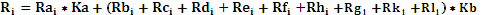 На основании результатов оценки и сопоставления заявок на участие в запросе предложений,  комиссией каждой заявке на участие в запросе предложений относительно других по мере уменьшения количества баллов присваивается порядковый номер. Первое место присуждается заявке, набравшей максимальный итоговый балл. В случае равенства количества баллов победителем признается участник, заявка на участие в запросе предложений которого поступила ранее заявок на участие в запросе предложений других участников размещения заказа.6. ПРОЕКТ ДОГОВОРА7. ИНФОРМАЦИОННАЯ КАРТАСледующие условия проведения запроса предложений являются неотъемлемой частью настоящей документации, уточняют и дополняют иные положения документации.8. ОБРАЗЦЫ ФОРМ ОСНОВНЫХ ДОКУМЕНТОВ, ВКЛЮЧАЕМЫХ В СОСТАВ ЗАЯВКИФорма 1.Фирменный бланк участника процедуры закупки«___» __________ 20___ года №______ЗАЯВКА НА УЧАСТИЕ В ЗАПРОСЕ ПРЕДЛОЖЕНИЙ (лот № ____) Изучив извещение и документацию о проведении ______________________ № _________ ,(наименование и № процедуры закупки) размещенные на сайте ________________ и принимая установленные в них требования и условия, _______________________________________________________________, (полное наименование участника процедуры закупки с указанием организационно-правовой формы)зарегистрированное по адресу ________________________________________________,(юридический адрес участника процедуры закупки)предлагает заключить договор на: _____________________________________(предмет договора)в соответствии с Техническим заданием, и другими документами, являющимися неотъемлемыми приложениями к настоящей заявке на общую сумму _________,__ руб. (_______________________ руб. ___ коп.), в том числе НДС ____________,___ руб. (_______________________ руб. ___ коп.).Срок поставки товаров (выполнения работ, оказания услуг): ________________________________.Настоящая Заявка имеет правовой статус оферты и действует до «___» __________ 20___ года.Настоящим подтверждаем, что против ____________________________________ (наименование участника процедуры закупки) не проводится процедура ликвидации, не принято арбитражным судом решения о признании _________________________ банкротом, деятельность ____________________ не приостановлена,(наименование участника процедуры закупки) 			(наименование участника процедуры закупки)а также то, что размер задолженности по начисленным налогам, сборам и иным обязательным платежам в бюджеты любого уровня или государственные внебюджетные фонды за прошедший календарный год не превышает 25 % балансовой стоимости активов __________________________									(наименование участника процедуры закупки) по данным бухгалтерской отчетности за последний завершенный отчетный период, и на имущество ___________________ не наложен арест по решению суда, административного органа.(наименование участника процедуры закупки)В случае признания нас победителем запроса предложений, мы берем на себя обязательства подписать со своей стороны договор в соответствии с требованиями документации по проведению запроса предложений и условиями нашей Заявки, в срок установленный документацией запроса предложений. В случае признания нас единственным участником запроса предложений, мы берем на себя обязательства подписать со своей стороны договор в соответствии с требованиями документации по проведению запроса предложений и условиями нашей Заявки, в срок установленный документацией запроса предложений. В случае принятия решения заказчиком о заключении с нами договора по результатам запроса предложений, мы берем на себя обязательства подписать со своей стороны договор в соответствии с требованиями документации по проведению запроса предложений и условиями нашей Заявки, в срок установленный документацией запроса предложений. В случае, если нашей заявке будет присвоен второй номер, а победитель запроса предложений будет признан уклонившимся от заключения договора с заказчиком, мы обязуемся подписать данный договор в соответствии с требованиями документации по проведению запроса предложений и условиями нашей Заявки.Мы, _______________________________________ согласны          (наименование участника процедуры закупки)с условием, что сведения о нас будут внесены в публичный реестр недобросовестных поставщиков сроком на два года в следующих случаях:если мы:будучи признанным победителем запроса предложений, уклонимся от заключения договора;будучи единственным участником процедуры закупки, подавшим Заявку, либо участником процедуры закупки, признанным единственным участником запроса предложений, уклонимся от заключения договора;будучи признанным победителем или единственным участником запроса предложений, либо являющимся единственным участником, подавшим Заявку, откажемся от предоставления обеспечения исполнения договора, если такое требование установлено в документации по проведению запроса предложений;если договор, заключенный с нами по результатам проведения настоящего запроса предложений, будет расторгнут по решению суда или по соглашению сторон в силу существенного нарушения нами условий договора.Мы, _______________________________________ согласны(наименование участника процедуры закупки)с условием, что денежные средства, предоставленные нами в качестве обеспечения заявки на участие в запросе предложений будут удержаны с нас в следующих случаях:- предоставления нами в составе заявки ложных сведений, информации или документов;- если мы изменим или отзовем заявку на участие в процедуре после истечения срока окончания подачи заявок на участие в закупочной процедуре;- если мы, будучи признанным победителем запроса предложений, уклонимся от заключения договора;- если мы, будучи единственным участником процедуры закупки, подавшим Заявку, либо участником процедуры закупки, признанным единственным участником запроса предложений, уклонимся от заключения договора.В соответствии с инструкциями, полученными от Вас в документации по проведению запроса предложений, информация по сути наших предложений в данном запросе предложений представлена в следующих документах, которые являются неотъемлемой частью нашей Заявки:__________________________	___________________________(Подпись уполномоченного представителя)		(Имя и должность подписавшего)М.П.ИНСТРУКЦИИ ПО ЗАПОЛНЕНИЮ ЗАЯВКИ:Данные инструкции не следует воспроизводить в документах, подготовленных участником процедуры закупки.Заявку на участие в запросе предложений следует оформить на официальном бланке участника процедуры закупки. Участник процедуры закупки присваивает заявке на участие в запросе Предложений дату и номер в соответствии с принятыми у него правилами документооборота.Участник процедуры закупки должен указать свое полное наименование (с указанием организационно-правовой формы) и юридический адрес.Участник процедуры закупки должен указать стоимость товаров, работ, услуг цифрами и словами, в рублях, в соответствии со Сводной таблицей стоимости (графа «Итого»). Цену следует указывать в формате ХХХ ХХХ ХХХ,ХХ руб., например: «1 234 567,89 руб. (Один миллион двести тридцать четыре тысячи пятьсот шестьдесят семь руб. восемьдесят девять коп.)». (цена договора предложенная участником закупки не должна превышать начальную (максимальную) цену договора указанную в извещении и документации).Участник процедуры закупки должен указать срок действия Заявки.Участник процедуры закупки должен перечислить и указать объем каждого из прилагаемых к Заявке документов, определяющих суть предложения участника процедуры закупки.Участником размещения заказа указывается конкретный срок (период) поставки товара, выполнения работ, оказания услуг, соответствующий требованиям к сроку поставки товара установленному в критериях раздела 5 документации (срок предложенный участником не должен превышать максимального срока поставки товаров, выполнения работ, оказания услуг указанного в извещении и документации). Заявка на участие в запросе предложений должна быть подписана участником закупки либо уполномоченным представителем участника закупки.Форма 2Приложение к заявке  от «___» __________ 20___ г. № ______Открытый запрос предложений на право заключения договора на ____________ АНКЕТА УЧАСТНИКА ПРОЦЕДУРЫ ЗАКУПКИ (Форма 2)Участник процедуры закупки: ________________________________ _____________________		___________________________(Подпись уполномоченного представителя)		(Имя и должность подписавшего)М.П.ИНСТРУКЦИЯ ПО ЗАПОЛНЕНИЮ АНКЕТЫ:Данные инструкции не следует воспроизводить в документах, подготовленных участником процедуры закупки.Участник процедуры закупки приводит номер и дату заявки, приложением к которой является данная анкета участника процедуры закупки. Участник процедуры закупки указывает свое фирменное наименование (в т.ч. организационно-правовую форму).В графе 21 указывается уполномоченное лицо участника процедуры закупки для оперативного уведомления по вопросам организационного характера и взаимодействия с организатором размещения заказа.Заполненная участником процедуры закупки анкета должна содержать все сведения, указанные в таблице. В случае отсутствия каких-либо данных указать слово «нет».В случае предоставления паспортных данных, указанных в графе 3, участник процедуры закупки прикладывает к данной анкете информационное письмо о согласии учредителей на работу с персональными данными.Форма 3Приложение к заявке  от «___» __________ 20___ г. № ______Открытый запрос предложений на право заключения договора  на ___________ ПРЕДЛОЖЕНИЕ УЧАСТНИКА Лот №___Участник процедуры закупки: ________________________________ 											Таблица №1.________________________		___________________________(Подпись уполномоченного представителя)		(Имя и должность подписавшего)М.П.Инструкция по заполнению таблицы №1 с предложением участника, в соответствии с критериями указанными в разделе 5 документации.В оглавлении таблицы участник закупки должен указать номер Лота и наименование участника.В пункте таблицы  № 1 участник закупки должен указать цифрами и прописью предлагаемую им цену договора по номеру лота указанному им в оглавлении таблицы.В пункте № 4 участник должен выбрать предпочтительный вариант оплаты: а) Авансирование - поставка товара с предварительной оплатой части стоимости договора до момента подписания документов о приемке товара, с последующей оплатой оставшейся части стоимости договора после подписания документов о приемке товара;б) Отсрочка платежа – полная оплата поставленного товара в любое время после подписания документов о приемке товара. При этом участник должен указать цифрами размер аванса для первого варианта или количество дней на отсрочку платежа для второго варианта. КВАЛИФИКАЦИЯ УЧАСТНИКА ЗАПРОСА ПРЕДЛОЖЕНИЙОпыт участника по поставке товара сопоставимого характера и объемаВ этой форме приведены сведения об исполненных или исполняемых аналогичных договоров на поставку товара сопоставимого характера и объема по состоянию за 2016, 2017 годы											Таблица №2.Обеспеченность участника закупки трудовыми ресурсами											Таблица №3.Инструкция по заполнению таблицы №3 с предложением участника, в соответствии с критериями указанными в разделе 5 документации.Обеспеченность участника закупки материально-техническими ресурсами в части наличия у участника закупки собственных или арендованных производственных мощностей, технологического оборудования, необходимых для поставки товаров****											Таблица №4.________________________		___________________________(Подпись уполномоченного представителя)		(Имя и должность подписавшего)М.П.                                                                                                                                                          Форма 4.Приложение к заявке  от «___» __________ 20___ г. № ______Декларация о соответствии участника закупки критериям отнесения к субъектам малого и среднего предпринимательстваВыполняется на бланке (при наличии)ДЕКЛАРАЦИЯ       СООТВЕТСТВИЯ       УЧАСТНИКА      ЗАКУПКИ      СТАТУСУ_______________________________________ ПРЕДПРИНИМАТЕЛЬСТВА                              (малого или среднего - укажите нужное)____________________________________________________________________________________________ (укажите наименование организации, ФИО индивидуального предпринимателя, наименование крестьянского (фермерского хозяйства) относится к субъектам ________________________________________________________________________                                                        (малого или среднего - укажите нужное)предпринимательства  и  подтверждает свое соответствие требованиям, установленным частью 1 статьи 4 Федерального  закона  от  24  июля  2007  г.  № 209-ФЗ "О развитии малого и среднего предпринимательства в Российской Федерации", в том числе:    1.  Суммарная  доля  участия Российской Федерации, субъектов Российской Федерации,   муниципальных   образований,   иностранных   юридических  лиц, иностранных  граждан, общественных и религиозных организаций (объединений), благотворительных  и  иных  фондов в уставном (складочном) капитале (паевомфонде) составляет __________% (для юридических лиц).    2. ______________________________________       (является или не является - укажите нужное) хозяйственным  обществом,  хозяйственным партнерством (нужное подчеркнуть), деятельность  которого  заключается  в  практическом применении (внедрении) результатов   интеллектуальной   деятельности   (программ  для  электронных вычислительных   машин,   баз   данных,   изобретений,   полезных  моделей, промышленных  образцов,  селекционных  достижений,  топологий  интегральных микросхем, секретов производства (ноу-хау), исключительные права на которые принадлежат   учредителям  (участникам)  -  бюджетным,  автономным  научным учреждениям    либо   являющимся   бюджетными   учреждениями,   автономными учреждениями образовательным организациям высшего образования.    3. ______________________________________       (является или не является - укажите нужное) юридическим лицом,  учредителями  (участниками)  которого  являются  юридические  лица, включенные  в  утвержденный  Правительством  Российской  Федерации перечень юридических  лиц,  предоставляющих  государственную поддержку инновационной деятельности в формах, установленных Федеральным законом от 23 августа . N 127-ФЗ "О науке и государственной научно-технической политике".    4.  Доля  участия,  принадлежащая  одному  или  нескольким  юридическим лицам,  не  являющимися  субъектами  малого и среднего предпринимательства, составляет ______________% (для юридических лиц).    5.  Средняя  численность  работников  за предшествующий календарный год составляет _____________________________________________________________________________________ человек (для юридических лиц, индивидуальных предпринимателей, крестьянских (фермерских) хозяйств).    6.  Выручка  от  реализации  товаров (работ, услуг) без учета налога на добавленную   стоимость   за   предшествующий  календарный  год  составляет ___________________________________________тыс. руб.                  (для юридических лиц, индивидуальных предпринимателей, крестьянских (фермерских) хозяйств).Балансовая стоимость активов (остаточная стоимость основных средств и  нематериальных  активов)  за  предшествующий  календарный год составляет ____________________________ тыс. руб.(для юридических лиц, индивидуальных предпринимателей, крестьянских (фермерских) хозяйств).Участник закупки/уполномоченное лицо/представитель участника закупкидолжность (для юридических лиц) __________________________________________,                                     ______________/_____________________/,                                        подпись      расшифровка подписидата, печатьФорма 5.Приложение к заявке  от «___» __________ 20___ г. № ______ЛОТ №___    Подпись уполномоченного представителя		(Имя и должность подписавшего)М.П.Настоящая таблица заполняется участником закупки с предлагаемой стоимостью товара по каждой позиции, общей стоимостью товара, производитель товара.Примечание: марка, модель, размер и производитель товара должны соответствовать требованиям установленным техническим заданием.                                                                                                           Форма 6.                                                                                                           Приложение к заявке                                                                                                            от «___» __________ 20___ г. № ______Расшифровка бухгалтерского баланса по строке 1150 «Основные средства»Таблица №5________________________		___________________________(Подпись уполномоченного представителя)		(Имя и должность подписавшего)№ п/пНаименование критерияКоличество присуждаемых балловКоличество присуждаемых балловКоличество присуждаемых балловКоличество присуждаемых балловКоличество присуждаемых балловКоличество присуждаемых балловКоличество присуждаемых балловКоличество присуждаемых балловКоличество присуждаемых балловЦеновые критерии:Весовой коэффициент – 60% (Ка = 0,6)Весовой коэффициент – 60% (Ка = 0,6)Весовой коэффициент – 60% (Ка = 0,6)Весовой коэффициент – 60% (Ка = 0,6)Весовой коэффициент – 60% (Ка = 0,6)Весовой коэффициент – 60% (Ка = 0,6)Весовой коэффициент – 60% (Ка = 0,6)Весовой коэффициент – 60% (Ка = 0,6)Весовой коэффициент – 60% (Ка = 0,6)1.Цена договора (Rai)Определяется по формуле.Определяется по формуле.Определяется по формуле.Определяется по формуле.Определяется по формуле.Определяется по формуле.Определяется по формуле.Определяется по формуле.Определяется по формуле.Неценовые критерии:Весовой коэффициент – 40% (Кb = 0,4)Весовой коэффициент – 40% (Кb = 0,4)Весовой коэффициент – 40% (Кb = 0,4)Весовой коэффициент – 40% (Кb = 0,4)Весовой коэффициент – 40% (Кb = 0,4)Весовой коэффициент – 40% (Кb = 0,4)Весовой коэффициент – 40% (Кb = 0,4)Весовой коэффициент – 40% (Кb = 0,4)Весовой коэффициент – 40% (Кb = 0,4)оСрок поставки товаров, выполнения работ, оказания услуг (Rbi)До 5 днейОт 5 до 10 днейОт 5 до 10 днейОт 5 до 10 днейОт 11 до 15 днейОт 11 до 15 днейОт 11 до 15 днейОт 11 до 15 днейОт 16 до 20 днейоСрок поставки товаров, выполнения работ, оказания услуг (Rbi)20 баллов15 баллов15 баллов15 баллов10 баллов10 баллов10 баллов10 баллов5 баллов3.Стаж работы на рынке (Rci)до 3 летдо 3 летдо 3 летдо 3 летдо 3 летсвыше 3 летсвыше 3 летсвыше 3 летсвыше 3 лет3.Стаж работы на рынке (Rci)0 баллов0 баллов0 баллов0 баллов0 баллов10 баллов10 баллов10 баллов10 баллов4.Порядок оплаты товара.Авансирование – оплата товара в любое время до момента подписания документов о приемке товара.Отсрочка платежа – оплата товара в любое время после подписания документов о приемке товара. (Rdi)авансированиеавансированиеОтсрочка платежа от 1 до 29 днейОтсрочка платежа от 1 до 29 днейОтсрочка платежа от 1 до 29 днейОтсрочка платежа от 1 до 29 днейОтсрочка платежа 30 днейОтсрочка платежа 30 днейОтсрочка платежа 30 дней4.Порядок оплаты товара.Авансирование – оплата товара в любое время до момента подписания документов о приемке товара.Отсрочка платежа – оплата товара в любое время после подписания документов о приемке товара. (Rdi)0 баллов0 баллов15 баллов15 баллов15 баллов15 баллов30 баллов30 баллов30 баллов5.Место разрешения споров в судебном порядке (Rei)Волгоградская обл.Волгоградская обл.Волгоградская обл.Волгоградская обл.Волгоградская обл.ИноеИноеИноеИное5.Место разрешения споров в судебном порядке (Rei)5 баллов5 баллов5 баллов5 баллов5 баллов0 баллов0 баллов0 баллов0 баллов6.Обеспеченность участника закупки материально-техническими ресурсами в части наличия у участника закупки собственных или арендованных, машин, транспортных средств, средств технологического оснащения, необходимых для поставки товаров.(Rfi)от 0 до 20 единиц техникиот 0 до 20 единиц техникиот 0 до 20 единиц техникиот 0 до 20 единиц техникиот 0 до 20 единиц техникисвыше 20 единиц техникисвыше 20 единиц техникисвыше 20 единиц техникисвыше 20 единиц техники6.Обеспеченность участника закупки материально-техническими ресурсами в части наличия у участника закупки собственных или арендованных, машин, транспортных средств, средств технологического оснащения, необходимых для поставки товаров.(Rfi)3 балла3 балла3 балла3 балла3 балла10 баллов10 баллов10 баллов10 баллов7.Обеспеченность участника закупки трудовыми ресурсами (Rhi)до 20 человекдо 20 человекдо 20 человекдо 20 человекдо 20 человексвыше 20 человексвыше 20 человексвыше 20 человексвыше 20 человек7.Обеспеченность участника закупки трудовыми ресурсами (Rhi)3 балла3 балла3 балла3 балла3 балла10 баллов10 баллов10 баллов10 баллов8.Наличие ранее заключенных договоров и положительного опыта работы с Заказчиком (Rgi)Имеется отрицательный опыт поставки товаров, выполнения работ услуг для ЗаказчикаИмеется отрицательный опыт поставки товаров, выполнения работ услуг для ЗаказчикаИмеется отрицательный опыт поставки товаров, выполнения работ услуг для ЗаказчикаОтсутствует опыт поставки  товаров, выполнения работ услуг для ЗаказчикаОтсутствует опыт поставки  товаров, выполнения работ услуг для ЗаказчикаОтсутствует опыт поставки  товаров, выполнения работ услуг для ЗаказчикаОтсутствует опыт поставки  товаров, выполнения работ услуг для ЗаказчикаИмеется положительный опыт поставки товаров, выполнения работ услуг для ЗаказчикаИмеется положительный опыт поставки товаров, выполнения работ услуг для Заказчика8.Наличие ранее заключенных договоров и положительного опыта работы с Заказчиком (Rgi)-5 баллов-5 баллов-5 баллов0 баллов0 баллов0 баллов0 баллов5 баллов5 баллов9.Объем выручки от производства/поставки данной и аналогичной продукции, работ, услуг за последний отчетный год (в млн. рублей). (Rki)до 50 млн. руб.до 50 млн. руб.до 50 млн. руб.до 50 млн. руб.до 50 млн. руб.свыше 50 млн. руб.свыше 50 млн. руб.свыше 50 млн. руб.свыше 50 млн. руб.9.Объем выручки от производства/поставки данной и аналогичной продукции, работ, услуг за последний отчетный год (в млн. рублей). (Rki)0 баллов0 баллов0 баллов0 баллов0 баллов10 баллов10 баллов10 баллов10 балловДОГОВОР ПОСТАВКИ № _____/20__        г. Волгоград                                                                        		        «___» __________ 201_ г.Публичное акционерное общество «Волгоградоблэлектро», (ПАО «Волгоградоблэлектро») именуемое в дальнейшем – «Покупатель», в лице генерального директора Воцко Александра Владимировича, действующего на основании Устава с одной стороны, и  ____________________________ (______________________), именуемое в дальнейшем – «Поставщик», в лице _____________________________________, действующего на основании _________, с другой стороны, совместно именуемые «Стороны», заключили настоящий договор о нижеследующем:ПРЕДМЕТ ДОГОВОРАПоставщик обязуется поставить (передать), а Покупатель – принять и оплатить товар (партию товара) по номенклатуре, качеству, в количестве, по ценам и в сроки поставки, согласно условиям настоящего Договора и Спецификации к нему, являющейся неотъемлемой частью настоящего Договора.Наименование, ассортимент (сортамент), технические характеристики (ГОСТ или ТУ завода-изготовителя), количество, цена, сроки поставки товара указываются в спецификации  (Приложение № 1). Поставщик гарантирует, что поставляемый Товар свободен от любых прав третьих лиц, не заложен, под запретом или арестом не состоит. ЦЕНА2.1. Цена на товар устанавливается в денежных единицах Российской Федерации (рублях). Цена на товар определена с учетом стоимости товара, расходов поставщика на доставку, предпродажную подготовку, уплату налогов и других обязательных платежей, с учётом оплаты за  НДС.        2.2.  Общая цена (сумма) договора составляет: ____________ рублей с учетом НДС (18%)_______.  2.3. При увеличении отпускной цены производителем, и (или) транспортных тарифов, Поставщик обязуется поставить Продукцию в количестве и по цене, зафиксированной в соответствующей подписанной обеими сторонами Спецификации.2.4. Изменение цены в одностороннем порядке не допускается и должно быть согласовано Сторонами.СРОКИ, УСЛОВИЯ И ПОРЯДОК ПОСТАВКИ3.1. Поставка товара осуществляется после подписания Сторонами Договора и Спецификации к нему. В целях ускорения взаимодействия Сторон обмен спецификациями может производиться по факсу с последующей отправкой подлинных экземпляров по почте в течение 10 (десяти) рабочих дней с момента отправления факсимильного документа. 3.2. Поставка товара осуществляется в сроки, указанные в спецификации на все количество товара.             3.3. Доставка товара _________________________________________________. Иные способы отгрузки могут производиться по письменному согласованию сторон.3.4. Обязательства Поставщика по поставке (передаче) товара считаются выполненными в момент передачи товара Покупателю (Грузополучателю) в месте назначения и подписания товарной накладной (ТОРГ 12) или подписания универсального передаточного документа (УПД). По согласованию сторон, при необходимости, в момент приема-передачи товара, может быть также подписан акт приема-передачи. (Приложение № 2).3.5. Поставщик после того, как товар отгружен Покупателю, обязан в течение 2 (двух) рабочих дней предоставить информацию Покупателю об отгрузке товара по электронной почте или с использованием факсимильной связи с указанием номера Договора, номера спецификации, наименования, количества, даты отгрузки и номера товарно-транспортного документа в зависимости от способа транспортировки, с приложением товарной накладной (ТОРГ-12) или с приложением универсального передаточного документа (УПД).3.6. Поставщик в порядке и в сроки, предусмотренные действующим законодательством Российской Федерации, выставляет на Покупателя счет-фактуру.К оригиналу счета-фактуры Поставщик должен приложить следующие документы:- оригинал товарной накладной (ТОРГ-12) или оригинал универсального передаточного документа (УПД), с обязательным указанием номера договора, товарно-транспортных документов, а также иных обязательных реквизитов, предусмотренных данной формой; - оригиналы товарно-транспортных документов, оформленных на товар и обязательных к заполнению в зависимости от способа транспортировки.3.7. К товару, поставляемому по договору, в обязательном порядке прилагаются следующие сопроводительные документы: упаковочные листы (где применимо), технические паспорта (где применимо), сертификаты качества или иные документы, подтверждающие качество товара, гарантийные обязательства завода-изготовителя и срок действия гарантийных обязательств, а также инструкции по эксплуатации (где применимо), разрешение Ростехнадзора на применение товара (где применимо). Паспорта и инструкции по эксплуатации на импортный товар должны быть выполнены на русском языке. В каждом упаковочном листе должны содержаться следующие данные: № упаковочного листа; дата упаковочного листа; наименование товара; вес нетто/брутто (где применимо); единицы измерения, иные количественные характеристики товара; наименование Поставщика; наименование Покупателя.Отсутствие документов, предусмотренных в п. 3.7, рассматривается как поставка некомплектного товара, и Покупатель вправе применить к Поставщику санкции в соответствии с п. 7.1, настоящего договора.3.8. В случае неполучения Товара Покупателем (Грузополучателем) в срок поставки, указанный в спецификации, Поставщик предоставляет в оперативном порядке информацию о местонахождении неполученного груза и иную запрашиваемую Покупателем информацию.ТАРА, УПАКОВКА И МАРКИРОВКА ТОВАРА4.1. Товар должен быть упакован в тару, обеспечивающую надлежащую сохранность товара от всякого рода повреждений и полной или частичной утраты при транспортировке и отвечающую требованиям (техническим условиям), предъявляемым к таре и упаковке данного вида.4.2. Особые или дополнительные к установленным законодательством требованиям к таре и упаковке оговариваются Сторонами в спецификации к настоящему договору.4.3. Товар должен содержать товарную и специальную маркировку, нанесенную в соответствии с ГОСТом или ТУ, с обязательным указанием информации на русском языке. Все дополнительные расходы и убытки, возникшие у Покупателя вследствие неполноценной или неправильной маркировки, несет Поставщик.СРОКИ И ПОРЯДОК РАСЧЕТОВ5.1. Оплата товара производится Покупателем в следующем порядке ________________________________.Оплата товара (партии товара) производится Покупателем на основании счета на оплату, документов, подтверждающих поставку, оформленных в соответствии с требованиями законодательства РФ и предоставленных Поставщиком документов, в соответствии с п. 3.7., настоящего договора.5.2. Датой исполнения обязательств Покупателя перед Поставщиком по оплате товара считается дата списания денежных средств с расчетного счета Покупателя в уполномоченном банке.5.3. Все расчеты по настоящему договору Покупатель производит денежными средствами. 5.4. Сверки взаимных расчетов между Поставщиком и Покупателем проводятся ежеквартально. Поставщик направляет Акт сверки взаиморасчетов Покупателю. Покупатель обязан в течение 5 (пяти) календарных дней с момента получения Акта от Поставщика, при отсутствии замечаний подписать Акт, скрепить печатью и предоставить Поставщику. Акт предоставляется по факсимильной связи с последующим обязательным отправлением подлинных экземпляров по почте. При наличии замечаний Покупатель обязан в течение 5 (пяти) календарных дней предоставить таковые Поставщику в виде протокола разногласий к Акту сверки по факсимильной связи с последующим обязательным отправлением подлинного экземпляра по почте. 5.5. Расчеты по настоящему договору осуществляются по реквизитам, указанным в разделе «Реквизиты и подписи Сторон». Любые изменения в реквизитах Сторон при исполнении договора оформляются Уведомлением сторон. При этом Сторона должна уведомить другую Сторону о произошедших изменениях в течение 5 (пяти) рабочих дней с приложением подтверждающих документов. В противном случае все риски, связанные с не уведомлением, лежат на не уведомившей Стороне.КАЧЕСТВО И КОМПЛЕКТНОСТЬ6.1. Гарантия качества товара составляет ______________ лет.6.2. Качество и комплектность, технические характеристики поставляемого товара должны соответствовать условиям договора и стандартам, нормам промышленной безопасности, техническим условиям, ГОСТам, техническим заданиям, дополнительным требованиям, которые указываются в приложениях, спецификациях и дополнительных соглашениях к настоящему договору. 6.3. Качество поставляемого товара должно подтверждаться паспортом, выдаваемым заводом-изготовителем, и (или) сертификатом качества (соответствия), и (или) иным документом, если его оформление является обязательным в соответствии с действующим законодательством Российской Федерации.6.4. При обнаружении несоответствия качеству, комплектности, количеству и/или иным параметрам заявленного в спецификациях товара или в случае отсутствия какого-либо сопроводительного документа или каких-либо данных в сопроводительном документе или при входном контроле товара (комиссионной приемке) Покупателем (Грузополучателем) составляется Акт с указанием несоответствий. Товар, при приемке которого обнаружены такие несоответствия, может быть принят Покупателем (Грузополучателем) на ответственное хранение. При этом право собственности на такой товар не переходит от Поставщика к Покупателю. Поставщик возмещает Покупателю расходы по ответственному хранению (при принятии товара на ответственное хранение), а также все расходы (транспортные и иные), в случае возврата товара.6.5. При обнаружении несоответствия качеству, комплектности, количеству и/или иным параметрам заявленного в спецификациях товара или в случае отсутствия какого-либо сопроводительного документа или каких-либо данных в сопроводительном документе или при входном контроле товара (комиссионной приемке) по письменному согласованию Сторон Покупатель вправе принять товар (часть товара), который соответствует качеству, комплектности, количеству, иным параметрам заявленного в спецификации товара. Поставщик вправе, при наличии согласия Сторон, в течение 2 (двух) рабочих дней с момента получения информации от Покупателя внести соответствующие исправления в ранее предоставленные документы. Поставщик производит допоставку (доукомплектование) товара, ранее согласованного Сторонами по объему и номенклатуре, с обязательным оформлением первичных документов.6.6. При обнаружении несоответствия качеству, комплектности, количеству  и/или иным параметрам заявленного в спецификациях товара или в случае отсутствия какого-либо сопроводительного документа или каких-либо данных в сопроводительном документе или при входном контроле товара (комиссионной приемке) Покупатель (Грузополучатель) осуществляет вызов Поставщика для участия в составлении двустороннего Акта, путем направления уведомительного письма (телеграммы, электронного письма, факса), с указанием времени и места прибытия. Поставщик обязан прибыть для участия в составлении Акта в указанное Покупателем время и место либо сообщить о невозможности прибытия. При неявке представителя Поставщика, а также в случае явки неуполномоченного представителя, составление Акта осуществляется Покупателем в одностороннем порядке и является достаточным основанием для выставления Поставщику претензии.6.7. При разногласиях в определении наличия и причин дефектов/недостатков товара Стороны вправе привлекать независимые экспертные организации для устранения разногласий. Расходы по привлечению экспертных организаций несет Поставщик. В случае установления независимой экспертной организацией наличия дефектов/недостатков в поставленном товаре Поставщик возмещает Покупателю документально подтвержденные расходы, связанные с проведением экспертизы.ОТВЕТСТВЕННОСТЬ СТОРОН 	7.1. За не поставку, несвоевременную поставку, включая поставку в нарушение Графика отгрузки или в отсутствие письменного согласия Покупателя на досрочную поставку, за недопоставку или поставку некомплектного товара Поставщик уплачивает Покупателю неустойку в размере 0,15 % от суммы непоставленного, несвоевременно поставленного, поставленного в нарушение Графика отгрузки или в отсутствие письменного согласия Покупателя на досрочную поставку, недопоставленного или некомплектного товара за каждый день просрочки.	При неоднократном нарушении сроков поставки товара (два раза и более) по настоящему договору, независимо от количества дней просрочки, Покупатель вправе предъявить Поставщику неустойку, в размере 0,2 % от суммы непоставленного, несвоевременно поставленного, поставленного в нарушение Графика отгрузки или в отсутствие письменного согласия Покупателя на досрочную поставку, недопоставленного или некомплектного товара за каждый день просрочки. В случае просрочки поставки товара более чем на 5 (пять) календарных дней, Покупатель имеет право отказаться от исполнения договора полностью либо в части, без компенсации Поставщику каких-либо расходов, и предъявить Поставщику требование об уплате неустойки за просрочку в поставке товара и компенсации понесенных убытков. Уведомление об отказе от исполнения договора полностью либо в части направляется Поставщику посредством факсимильной связи и по почте.Неустойка считается начисленной с момента предъявления Покупателем соответствующего письменного требования Поставщику.	При поставке некомплектного товара Поставщик обязан доукомплектовать товар или заменить некомплектный товар на комплектный в срок, согласованный Сторонами. При возврате некомплектного товара Покупателем Поставщику все расходы (транспортные и иные), связанные с возвратом товара, несет Поставщик.7.2. За несвоевременную оплату поставленного товара Поставщик вправе предъявить Покупателю неустойку в размере 0,15% от несвоевременно уплаченной суммы за каждый день просрочки.	7.3. При поставке некачественного товара Поставщик обязан уплатить Покупателю штраф в размере 10% от стоимости некачественного товара и произвести замену такого товара на качественный в течение 20 (двадцати) дней с момента подписания акта либо в иной срок, устанавливаемый по соглашению Сторон, и возместить Покупателю понесенные убытки, связанные с поставкой некачественного товара. При возврате некачественного товара Покупателем Поставщику все расходы (транспортные и иные), связанные с возвратом товара, несет Поставщик. При поставке некачественного товара Покупатель вправе по своему выбору:- отказаться от исполнения договора (полностью или частично) и потребовать возврата уплаченной за товар денежной суммы;- отказаться от оплаты товара ненадлежащего качества и потребовать замены товара ненадлежащего качества товаром, соответствующим договору. При не замене некачественного товара в указанный выше срок, Покупатель вправе взыскать с Поставщика неустойку в размере, указанном в п. 7.1, настоящего договора, начиная со дня поставки некачественного товара. 7.4. Покупатель вправе не принять товар, поставленный сверх количества, предусмотренного спецификацией, без всякого возмещения Поставщику убытков. 7.5. В случае неисполнения, несвоевременного исполнения, ненадлежащего исполнения (в нарушение требований законодательства Российской Федерации) Поставщиком обязанностей по представлению необходимых документов, в том числе первичных учетных документов, счетов-фактур, Покупатель вправе предъявить Поставщику неустойку в размере 0,1 % от стоимости товара, к которому относится документ, за каждый день просрочки представления, а также все убытки (включая неустойки и штрафы по решению налогового органа) вследствие такого неисполнения (несвоевременного исполнения, ненадлежащего исполнения), сверх неустойки.7.6. Условия о процентах по денежному обязательству данного договора в порядке ст. 317.1 ГК РФ не применяются.7.7. Стороны несут иную ответственность, установленную действующим законодательством Российской Федерации.   7.8. Уплата неустоек и штрафов не освобождает виновную Сторону от исполнения нарушенного обязательства. Неустойка может быть рассчитана до даты фактического исполнения нарушенного обязательства включительно. Убытки взыскиваются в полной сумме сверх неустойки и штрафов, предусмотренных настоящим договором.7.9. Поставщик обязан возместить Покупателю убытки в полном размере, которые возникли из-за налоговых нарушений Поставщика, а именно суммы, которые Покупатель заплатил в бюджет на основании решений (требований) налоговых органов о доначислении НДС (в том числе решений об отказе в вычете НДС).ПОРЯДОК РАЗРЕШЕНИЯ СПОРОВ8.1. Все споры и разногласия, связанные с заключением, исполнением, изменением, расторжением настоящего договора и исполнением обязательств по нему, а также иным сделкам, заключенным Сторонами на его основании, рассматриваются на основании действующего законодательства РФ в ________________________________, с обязательным соблюдением предварительного претензионного порядка.8.2. Все претензии, связанные с заключением, исполнением, изменением, расторжением настоящего договора и исполнением обязательств по нему, а также иным сделкам, заключенным Сторонами на его основании, подлежат рассмотрению Сторонами в двадцатидневный срок с момента получения претензии.	8.3. Поставщик гарантирует, что поставляемый по настоящему договору товар не продан третьим лицам, не состоит под арестом по решению суда, не является объектом спора, а передача товара и его использование не нарушает исключительных прав третьих лиц, и принимает на себя обязанности по урегулированию любых претензий, исков со стороны третьих лиц в связи с нарушением прав третьих лиц (в том числе нарушением интеллектуальных прав) на товар, поставляемый по настоящему договору, и компенсации Покупателю и/или его аффилированным лицам убытков, понесенных вследствие предъявления таких претензий, исков.9. ОБСТОЯТЕЛЬСТВА НЕПРЕОДОЛИМОЙ СИЛЫ9.1. Стороны освобождаются от ответственности за полное или частичное неисполнение или ненадлежащее исполнение своих обязательств по настоящему договору, если это явилось следствием обстоятельств вне контроля Стороны, а именно: пожара, блокады, забастовки, запрещения ввоза/вывоза грузов, стихийных бедствий, военных событий и других проявлений действия непреодолимой силы, которые возникли после подписания настоящего договора и/или влияют на выполнение договора.9.2. Сторона, для которой создалась невозможность выполнения обязательств по договору, должна сообщить об этом по телефону другой Стороне, а также в течение 3 (трех) календарных дней направить другой Стороне письменно по факсу и заказным письмом с уведомлением информацию о наступлении обстоятельств непреодолимой силы, приложив при этом справку компетентного государственного органа.9.3. В случае если Сторона не выполнит требований, установленных в п. 9.2, настоящего договора, она не вправе ссылаться на наступление таких обстоятельств в качестве основания для освобождения от ответственности.9.4. В случае наступления обстоятельств непреодолимой силы, срок исполнения обязательств отодвигается на время действия таких обстоятельств. Стороны должны встретиться и без промедления обсудить способы разрешения трудностей, возникших из-за обстоятельств непреодолимой силы.Если в течение 2 (двух) месяцев после уведомления о наступлении обстоятельств непреодолимой силы не будет достигнуто соглашение между Сторонами, любая из Сторон может прекратить действие договора, письменно уведомив об этом другую Сторону.В таком случае ни одна из Сторон не имеет права на возмещение убытков другой Стороной.9.5. После прекращения действия обстоятельств непреодолимой силы, Сторона обязана уведомить об этом другую Сторону в порядке, аналогичном указанному в п. 9.2, настоящего договора.10. СРОК ДЕЙСТВИЯ ДОГОВОРА. ПОРЯДОК ИЗМЕНЕНИЯ И РАСТОРЖЕНИЯ ДОГОВОРА10.1. Настоящий договор вступает в силу с даты заключения договора и действует по _____________2018 года включительно. При наличии неисполненных Сторонами обязательств к моменту истечения срока действия настоящего договора, все условия настоящего договора, в том числе условия об ответственности в виде возмещения убытков и о неустойке, действуют (продлеваются) до момента надлежащего исполнения Сторонами обязательств. Такое продление срока действия настоящего договора не рассматривается Сторонами как изменение ранее согласованного Сторонами срока исполнения обязательств и предусмотренная настоящим договором неустойка уплачивается за каждый день просрочки исполнения обязательства до фактического исполнения обязательства.10.2. Продление срока действия настоящего Договора может быть также оформлено дополнительным соглашением Сторон к нему. 10.3. Покупатель вправе, письменно уведомив Поставщика, отказаться от товара, поставка которого просрочена. При этом Поставщик уплачивает Покупателю предусмотренную настоящим договором неустойку за каждый день просрочки поставки до момента получения уведомления об отказе от товара.10.4. Договор может быть изменен или расторгнут в случаях, предусмотренных настоящим договором, а также действующим законодательством Российской Федерации.11. КОНФИДЕНЦИАЛЬНОСТЬ11.1. Условия настоящего договора, переписка Сторон, касающаяся настоящего договора, вся техническая, финансовая и другая информация, полученная в процессе исполнения договора, являются конфиденциальной информацией и разглашению не подлежат, за исключением случаев, предусмотренных законодательством РФ.11.2. При разглашении Стороной конфиденциальной информации, такая Сторона обязана возместить другой Стороне причиненные в результате этого убытки в полном объеме.11.3. Условия конфиденциальности в отношении настоящего договора сохраняют свою силу в течение 5 лет после прекращения действия договора.12. ЗАКЛЮЧИТЕЛЬНЫЕ ПОЛОЖЕНИЯ12.1. Во всем остальном, что не предусмотрено настоящим договором, Стороны руководствуются действующим законодательством Российской Федерации.12.2. Внесение изменений в договор осуществляется путем подписания Сторонами дополнительного соглашения к договору.Все приложения, дополнительные соглашения, спецификации являются неотъемлемой частью договора при условии, что они совершены в письменной форме и подписаны уполномоченными на то представителями обеих Сторон. При этом уполномоченными представителями Сторон являются лица, действующие на основании Устава соответствующей Стороны, а также лица, действующие на основании надлежащим образом оформленной доверенности. Заверение любого из перечисленных выше документов печатью Стороны подтверждает, что документ подписан уполномоченным лицом Стороны, и Сторона не может ссылаться в будущем на отсутствие полномочий у лица, подписавшего такой документ, как основание для освобождения ее от обязательств.12.3. Права и/или обязанности Поставщика по настоящему договору полностью или в какой-либо части не могут быть уступлены (переуступлены), отданы в залог, внесены в качестве вклада в уставный капитал юридического лица или иным образом переданы третьим лицам без предварительного письменного на то согласия Покупателя. 12.4. Настоящий договор, приложения, дополнительные соглашения, спецификации, изменения к спецификации, иные документы по договору, переданные с помощью электронно-технических средств, являются обязательными для обеих Сторон, с последующей заменой копий указанных документов на оригиналы. На Стороне, предоставившей копию документа, лежит ответственность за предоставление его оригинала.12.5. Стороны гарантируют наличие у них полномочий на подписание настоящего договора и отсутствие у них каких-либо ограничений на заключение настоящего договора в силу положений Устава и действующего законодательства Российской Федерации.До подписания Сторонами настоящего договора Поставщик предоставляет Покупателю копии учредительных документов и свидетельств государственных органов о регистрации и присвоении кодов.12.6. Поставщик обязан незамедлительно уведомить Покупателя о подаче в отношении него заявления в арбитражный суд о признании банкротом, а также о вынесении судом постановления о назначении административного приостановления деятельности, в случае подачи такого заявления или вынесения такого постановления.Покупатель в указанных случаях имеет право в одностороннем порядке расторгнуть договор путем направления Поставщику уведомления. Уведомление о расторжении договора направляется Поставщику по почте и по факсимильной связи. При этом договор считается расторгнутым с момента направления Покупателем уведомления о расторжении договора, если иной срок не установлен в уведомлении.		12.7. Настоящий договор составлен в 2 (двух) экземплярах, имеющих равную юридическую силу, по одному экземпляру для каждой из Сторон.             Приложение № 1: Форма Спецификации;             Приложение № 2: Форма Акта приема-передачи.13. РЕКВИЗИТЫ И ПОДПИСИ СТОРОНПриложение № 1к договору  №____________от «__» ___________ 20__ г.Приложение № 1к договору  №____________от «__» ___________ 20__ г.Приложение № 1к договору  №____________от «__» ___________ 20__ г.Приложение № 1к договору  №____________от «__» ___________ 20__ г.Приложение № 1к договору  №____________от «__» ___________ 20__ г.Приложение № 1к договору  №____________от «__» ___________ 20__ г.ФОРМАСПЕЦИФИКАЦИЯ № от ФОРМАСПЕЦИФИКАЦИЯ № от ФОРМАСПЕЦИФИКАЦИЯ № от ФОРМАСПЕЦИФИКАЦИЯ № от ФОРМАСПЕЦИФИКАЦИЯ № от ФОРМАСПЕЦИФИКАЦИЯ № от на поставку на поставку на поставку на поставку на поставку на поставку Поставка товара осуществляется силами и за счет поставщика по адресу:Настоящая спецификация составлена на одном листе в двух экземплярах, имеющих равную юридическую силу, по одному для каждой из сторон, и являются неотъемлемой частью Договора.Поставка товара осуществляется силами и за счет поставщика по адресу:Настоящая спецификация составлена на одном листе в двух экземплярах, имеющих равную юридическую силу, по одному для каждой из сторон, и являются неотъемлемой частью Договора.Поставка товара осуществляется силами и за счет поставщика по адресу:Настоящая спецификация составлена на одном листе в двух экземплярах, имеющих равную юридическую силу, по одному для каждой из сторон, и являются неотъемлемой частью Договора.Поставка товара осуществляется силами и за счет поставщика по адресу:Настоящая спецификация составлена на одном листе в двух экземплярах, имеющих равную юридическую силу, по одному для каждой из сторон, и являются неотъемлемой частью Договора.Поставка товара осуществляется силами и за счет поставщика по адресу:Настоящая спецификация составлена на одном листе в двух экземплярах, имеющих равную юридическую силу, по одному для каждой из сторон, и являются неотъемлемой частью Договора.Поставка товара осуществляется силами и за счет поставщика по адресу:Настоящая спецификация составлена на одном листе в двух экземплярах, имеющих равную юридическую силу, по одному для каждой из сторон, и являются неотъемлемой частью Договора.Приложение № 2к договору  №____________от «__» ___________ 20__ г.ФОРМА АКТ приема-передачи товараПубличное акционерное общество «Волгоградоблэлектро», (ПАО «Волгоградоблэлектро») именуемое в дальнейшем – «Покупатель», в лице генерального директора Воцко Александра Владимировича, действующего на основании Устава с одной стороны, и _______________________, именуемое в дальнейшем – «Поставщик», в лице _______________________________, действующего на основании Устава, с другой стороны, совместно именуемые «Стороны», составили настоящий Акт о нижеследующем:1. В соответствии с п. __ Договора между Сторонами № _____________от «__»________________20__ года Продавец передает, а Покупатель принимает Товар следующего ассортимента и количества:Стоимость Товара поставленного в соответствии с условиями Договора составляет ______________ руб. (________________                         рублей ___ копеек), с учетом НДС.2. Принятый Покупателем товар обладает качеством и ассортиментом, соответствующим требованиям Договора. Товар поставлен в установленные в Договоре сроки. Покупатель не имеет никаких претензий к принятому товару.3. Настоящий Акт составлен в двух экземплярах, имеющих равную юридическую силу, по одному экземпляру для каждой из Сторон и является неотъемлемой частью Договора между Сторонами.Приложение № 2к договору  №____________от «__» ___________ 20__ г.ФОРМА АКТ приема-передачи товараПубличное акционерное общество «Волгоградоблэлектро», (ПАО «Волгоградоблэлектро») именуемое в дальнейшем – «Покупатель», в лице генерального директора Воцко Александра Владимировича, действующего на основании Устава с одной стороны, и _______________________, именуемое в дальнейшем – «Поставщик», в лице _______________________________, действующего на основании Устава, с другой стороны, совместно именуемые «Стороны», составили настоящий Акт о нижеследующем:1. В соответствии с п. __ Договора между Сторонами № _____________от «__»________________20__ года Продавец передает, а Покупатель принимает Товар следующего ассортимента и количества:Стоимость Товара поставленного в соответствии с условиями Договора составляет ______________ руб. (________________                         рублей ___ копеек), с учетом НДС.2. Принятый Покупателем товар обладает качеством и ассортиментом, соответствующим требованиям Договора. Товар поставлен в установленные в Договоре сроки. Покупатель не имеет никаких претензий к принятому товару.3. Настоящий Акт составлен в двух экземплярах, имеющих равную юридическую силу, по одному экземпляру для каждой из Сторон и является неотъемлемой частью Договора между Сторонами.Приложение № 2к договору  №____________от «__» ___________ 20__ г.ФОРМА АКТ приема-передачи товараПубличное акционерное общество «Волгоградоблэлектро», (ПАО «Волгоградоблэлектро») именуемое в дальнейшем – «Покупатель», в лице генерального директора Воцко Александра Владимировича, действующего на основании Устава с одной стороны, и _______________________, именуемое в дальнейшем – «Поставщик», в лице _______________________________, действующего на основании Устава, с другой стороны, совместно именуемые «Стороны», составили настоящий Акт о нижеследующем:1. В соответствии с п. __ Договора между Сторонами № _____________от «__»________________20__ года Продавец передает, а Покупатель принимает Товар следующего ассортимента и количества:Стоимость Товара поставленного в соответствии с условиями Договора составляет ______________ руб. (________________                         рублей ___ копеек), с учетом НДС.2. Принятый Покупателем товар обладает качеством и ассортиментом, соответствующим требованиям Договора. Товар поставлен в установленные в Договоре сроки. Покупатель не имеет никаких претензий к принятому товару.3. Настоящий Акт составлен в двух экземплярах, имеющих равную юридическую силу, по одному экземпляру для каждой из Сторон и является неотъемлемой частью Договора между Сторонами.Приложение № 2к договору  №____________от «__» ___________ 20__ г.ФОРМА АКТ приема-передачи товараПубличное акционерное общество «Волгоградоблэлектро», (ПАО «Волгоградоблэлектро») именуемое в дальнейшем – «Покупатель», в лице генерального директора Воцко Александра Владимировича, действующего на основании Устава с одной стороны, и _______________________, именуемое в дальнейшем – «Поставщик», в лице _______________________________, действующего на основании Устава, с другой стороны, совместно именуемые «Стороны», составили настоящий Акт о нижеследующем:1. В соответствии с п. __ Договора между Сторонами № _____________от «__»________________20__ года Продавец передает, а Покупатель принимает Товар следующего ассортимента и количества:Стоимость Товара поставленного в соответствии с условиями Договора составляет ______________ руб. (________________                         рублей ___ копеек), с учетом НДС.2. Принятый Покупателем товар обладает качеством и ассортиментом, соответствующим требованиям Договора. Товар поставлен в установленные в Договоре сроки. Покупатель не имеет никаких претензий к принятому товару.3. Настоящий Акт составлен в двух экземплярах, имеющих равную юридическую силу, по одному экземпляру для каждой из Сторон и является неотъемлемой частью Договора между Сторонами.Приложение № 2к договору  №____________от «__» ___________ 20__ г.ФОРМА АКТ приема-передачи товараПубличное акционерное общество «Волгоградоблэлектро», (ПАО «Волгоградоблэлектро») именуемое в дальнейшем – «Покупатель», в лице генерального директора Воцко Александра Владимировича, действующего на основании Устава с одной стороны, и _______________________, именуемое в дальнейшем – «Поставщик», в лице _______________________________, действующего на основании Устава, с другой стороны, совместно именуемые «Стороны», составили настоящий Акт о нижеследующем:1. В соответствии с п. __ Договора между Сторонами № _____________от «__»________________20__ года Продавец передает, а Покупатель принимает Товар следующего ассортимента и количества:Стоимость Товара поставленного в соответствии с условиями Договора составляет ______________ руб. (________________                         рублей ___ копеек), с учетом НДС.2. Принятый Покупателем товар обладает качеством и ассортиментом, соответствующим требованиям Договора. Товар поставлен в установленные в Договоре сроки. Покупатель не имеет никаких претензий к принятому товару.3. Настоящий Акт составлен в двух экземплярах, имеющих равную юридическую силу, по одному экземпляру для каждой из Сторон и является неотъемлемой частью Договора между Сторонами.Приложение № 2к договору  №____________от «__» ___________ 20__ г.ФОРМА АКТ приема-передачи товараПубличное акционерное общество «Волгоградоблэлектро», (ПАО «Волгоградоблэлектро») именуемое в дальнейшем – «Покупатель», в лице генерального директора Воцко Александра Владимировича, действующего на основании Устава с одной стороны, и _______________________, именуемое в дальнейшем – «Поставщик», в лице _______________________________, действующего на основании Устава, с другой стороны, совместно именуемые «Стороны», составили настоящий Акт о нижеследующем:1. В соответствии с п. __ Договора между Сторонами № _____________от «__»________________20__ года Продавец передает, а Покупатель принимает Товар следующего ассортимента и количества:Стоимость Товара поставленного в соответствии с условиями Договора составляет ______________ руб. (________________                         рублей ___ копеек), с учетом НДС.2. Принятый Покупателем товар обладает качеством и ассортиментом, соответствующим требованиям Договора. Товар поставлен в установленные в Договоре сроки. Покупатель не имеет никаких претензий к принятому товару.3. Настоящий Акт составлен в двух экземплярах, имеющих равную юридическую силу, по одному экземпляру для каждой из Сторон и является неотъемлемой частью Договора между Сторонами.№ п/пНаименование п/пСодержаниеСпособ закупкиОткрытый запрос предложений в электронной формеЗаказчикПАО «Волгоградоблэлектро»Место нахождения: . Волгоград, ул. Шопена, д. 13Почтовый адрес: . Волгоград, ул. Шопена, д. 13Адрес электронной почты: voe223fz@voel.ruКонтактные лицаПо вопросам организационного характера:Буянов Георгий Дмитриевич, Балашова Нина АнатольевнаТел.: (8442) 56-20-88 (доб.1132,1133), адрес электронной почты: voe223fz@voel.ruПо вопросам требуемых характеристик товаров, работ, услуг (качество, количество и др.):Кострюкова Юлия Сергеевна Тел.: (8442) 56-20-88, доб. 1097Проведение процедуры запроса предложений:Открытый запрос предложений на право заключения договора поставки товара (хозяйственные товары) для нужд ПАО «Волгоградоблэлектро» проводится в электронной форме, весь документооборот (подача заявки, изменения извещения и документации, разъяснения документации, подписание договора и т.д.) осуществляется в электронной форме: все документы и сведения подписываются электронной цифровой подписью уполномоченных со стороны заказчика, участников закупки лиц (за исключением случаев, когда в соответствии с законодательством Российской Федерации требуется иное оформление каких-либо документов). Процедура открытого запроса предложений осуществляется на электронной площадке. Порядок проведения закупки определяется регламентом электронной площадки, на которой проводится запрос предложений.Адрес электронной торговой площадки в сети Интернет www.otc.ru Нормативные документы, регламентирующие проведение закупочной процедурыФедеральный закон от 18 июля . № 223-ФЗ «О закупках товаров, работ, услуг отдельными видами юридических лиц», Положение о порядке проведения регламентированных  закупок товаров,  работ,  услуг  для  нужд публичного акционерного общества «Волгоградоблэлектро», утвержденное протоколом совета директоров №10 от 05.06.2017г. Предмет закупочной процедуры Право заключения договора поставки товара (хозяйственные товары) для нужд ПАО «Волгоградоблэлектро».Предмет договора, сроки и место поставки товаров, выполнения работ, оказания услуг и другие требования:Лот № 1: Хозяйственные товары.Место поставки товаров: по адресам, указанным в таблице Технического задания.Срок (период) поставки товаров: Максимальный срок поставки товаров, в течение 20 календарных дней со дня заключения договора.Товар должен быть новым.Сведения об объеме поставляемых товаров, требованиях, установленные Заказчиком к качеству товара, техническим характеристикам товара, сопроводительным документам, требования к его безопасности, и иные требования, указаны подробно в «Техническом задании» Том № 2 документации запроса предложений.Начальная (максимальная) цена договора (цена лота)Лот № 1: Начальная (максимальная) цена договора с учетом НДС 18%: 235 312 (двести тридцать пять тысяч триста двенадцать) рублей 43 копейки. Начальная (максимальная) цена договора без НДС: 199 417 (сто девяносто девять тысяч четыреста семнадцать) рублей 31 копейка.В случае, если участник закупки не является плательщиком НДС, то цена, предложенная таким участником, не должна превышать установленную начальную (максимальную) цену без НДС. При этом на стадии оценки и сопоставления заявок для целей сравнения ценовые предложения других участников также будут учитываться без НДС.Порядок и сроки оплаты товаров, работ, услугПорядок и срок оплаты товаров, работ, услуг, предлагаются участником закупки, в соответствии с критериями указанными в документации: с предварительным авансовым платежом (максимальный размер предварительного авансового платежа не должен превышать 30% от цены договора), либо отсрочка оплаты с момента поставки товара (окончания выполнения работ).Порядок формирования цены договора (цены лота)Цена сформирована с учётом стоимости услуг и расходов Исполнителя на перевозку, страхование, уплату таможенных пошлин, налогов и других обязательных платежей, с учётом оплаты за  НДС.Состав Заявки и порядок размещения документов в составе Заявки Заявка (раздел 8 Форма 1) с приложением документов, указанных в пункте 3.6.1- 3.6.3. документации (в зависимости от статуса участника) Анкета участника (раздел 8, форма 2);3) Предложение участника (раздел 8, форма 3);4) Декларация участника (раздел 8 форма 4);5) Таблица заполненная участником (раздел 8 форма 5);6) Расшифровка бухгалтерского баланса по строке 1150 «Основные средства» (раздел 8 форма 6);Размер и валюта обеспечения заявки. Лот № 1: обеспечение заявки составляет 4 706,25 рублей (2 %)  от начальной (максимальной) цены договора, указанной в настоящем извещении. При этом такое обеспечение может предоставляться участником закупки по его выбору путем внесения денежных средств на счет, указанный Заказчиком в извещении (документации), или путем предоставления банковской гарантии. Обеспечение заявки производится в соответствии с регламентом электронной торговой площадки.Размер и валюта обеспечения  договора. Реквизиты для перечисления обеспечения:Лот № 1: обеспечение исполнения договора составляет 11 765,62 рублей (5 %) от начальной (максимальной) цены договора, указанной в настоящем извещении. При этом такое обеспечение может предоставляться участником закупки по его выбору путем внесения денежных средств на счет, указанный Заказчиком в извещении (документации), или путем предоставления банковской гарантии.Примечание: В платежном поручении необходимо указать название и номер закупки, по которой производится обеспечение.Расчетный счет ПАО «Волгоградоблэлектро» № р/с 40702810111020101044 Волгоградское ОСБ №8621 ПАО Сбербанк, к/с 30101810100000000647, БИК 041806647, ИНН/КПП 3443029580/345250001, ОГРН 1023402971272Место подачи заявокЭлектронная торговая площадка www.otc.ru.Срок подачи заявок на участие в закупкеС момента размещения извещения о закупке на сайте электронной торговой площадки и в единой информационной системе по 10 час. 00  мин. (время московское) «24» августа 2018 года.Срок предоставления участникам закупки разъяснений положений документации С момента размещения извещения о закупке на сайте электронной торговой площадки и в единой информационной системе по 17 час. 00  мин. (время московское) «21» августа 2018 года.Место открытия доступа, рассмотрения заявок и подведения итогов. Волгоград, ул. Шопена, 13. Дата открытия доступа к заявкам10 час. 200  мин. (время московское) «24»   августа 2018 года.Дата рассмотрения заявок11 час. 00  мин. (время московское) «27» августа 2018 года.Дата подведения итоговне позднее 12 час. 00  мин. (время московское) «07» сентября 2018 года.ПереторжкаПроцедура переторжки может быть объявлена после проведения отборочной стадии. Срок место порядок предоставления документации о закупке.Документация и извещение в форме электронного документа, размещена на сайте Заказчика www.voel.ru, в единой информационной системе www.zakupki.gov.ru и доступна для ознакомления бесплатно.Срок предоставления документации с момента размещения закупочной процедуры в единой информационной системе, по дату окончания подачи заявок на участие в закупочной процедуре.Особенности участия в закупке субъектов малого и среднего предпринимательстваЗакупка проводится среди субъектов малого и среднего предпринимательства.Прочая информацияДанный запрос предложений не является торгами (конкурсом или аукционом), и его проведение не регулируется статьями 447-449 части первой Гражданского кодекса Российской Федерации, п.2 ст. 3 Федерального закона от 18.07.2011 № 223-ФЗ «О закупках товаров, работ, услуг отдельными видами юридических лиц». Запрос предложений также не является публичным конкурсом и не регулируется статьями 1057-1061 части второй Гражданского кодекса Российской Федерации. Заказчик имеет право отказаться от всех полученных Заявок по любой причине или прекратить процедуру Запроса предложений в любой момент, не неся при этом никакой ответственности перед Участниками.№п/пНаименование документа № страницыКоличествостраниц№НаименованиеСведения о участнике процедуры закупкиФирменное наименование (Полное и сокращенное наименования организации либо Ф.И.О. участника процедуры закупки – физического лица, в том числе, зарегистрированного в качестве индивидуального предпринимателя)Организационно - правовая формаУчредители (перечислить наименования и организационно-правовую форму или Ф.И.О. номера и серии паспорта, даты его выдачи и кода подразделения всех учредителей)Свидетельство о внесении в Единый государственный реестр юридических лиц/индивидуального предпринимателя (дата и номер, кем выдано) либо паспортные данные для участника процедуры закупки – физического лицаВиды деятельностиСрок деятельности (с учетом правопреемственности)ИНН, КПП, ОГРН, ОКПОЮридический адрес (страна, адрес)Почтовый адрес (страна, адрес)Фактическое местоположениеТелефоны (с указанием кода города)Факс (с указанием кода города)Адрес электронной почты Филиалы: перечислить наименования и почтовые адресаРазмер уставного капиталаСтоимость основных фондов (по балансу последнего завершенного периода)Банковские реквизиты (наименование и адрес банка, номер расчетного счета участника процедуры закупки в банке, телефоны банка, прочие банковские реквизиты)Фамилия, Имя и Отчество руководителя участника процедуры закупки, имеющего право подписи согласно учредительным документам, с указанием должности и контактного телефонаОрган управления участника процедуры закупки – юридического лица, уполномоченный на одобрение сделки, право на заключение которой является предметом настоящего запроса предложений и порядок одобрения соответствующей сделкиИнформация о том, что участник закупки является/не является субъектом малого и среднего предпринимательства.Фамилия, Имя и Отчество уполномоченного лица участника процедуры закупки с указанием должности, контактного телефона, эл.почты № п/пНаименование критерия предлагаемого участникомкритерий1.Цена договора:   (предложение участника по стоимости договора указанное в рублях)2.Срок поставки товаров, выполнения работ, оказания услуг3.Стаж работы на рынке4.Порядок оплаты товаров:1. Авансирование – поставка товара с предварительной оплатой части стоимости договора до момента подписания документов о приемке товара.2. Отсрочка платежа – полная оплата поставленного товара в любое время после подписания документов о приемке товара.5.Место разрешения споров в судебном порядке6.Обеспеченность участника закупки материально-техническими ресурсами в части наличия у участника закупки собственных или арендованных, машин, транспортных средств, средств технологического оснащения, необходимых для поставки товаров(Подтверждается таблицей №4 настоящей формы)7.Обеспеченность участника закупки трудовыми ресурсами (Подтверждается таблицей №3 настоящей формы)8.Наличие ранее заключенных договоров и положительного опыта работы с контрагентом (заказчиком) Подтверждается таблицей №2 настоящей формы9.Объем выручки от производства/поставки за последний отчетный год  (в млн. рублей)  предоставлением бухгалтерского баланса)№Наименование работПериод поставки товараПериод поставки товараЗаказчик (адрес, телефон, контактное лицо)№Наименование работначалоокончание123451.2.… №№п/пДолжностьСпециальность и квалификация в соответствии с базовым  (дополнительным)образованиемСтаж работы, лет1345Производственные мощностиПроизводственные мощностиПроизводственные мощностиНаименованиеМестонахождениеПлощадьСобственные или арендованные(срок аренды)Технологическое оборудованиеТехнологическое оборудованиеТехнологическое оборудованиеНаименование, год выпускаКоличествоСобственные или арендованные(срок аренды)№ п/пНаименование материалаЕИкол-воарт.Код  ОКПДЦена с учетом НДС руб.КАФЕ                    400075
г. Волгоград, ул. Шопена 13КАФЕ                    400075
г. Волгоград, ул. Шопена 13ЦРПБ
 400075
г. Волгоград, ул. Шопена 13ЦРПБ
 400075
г. Волгоград, ул. Шопена 13ФИЛИАЛЫФИЛИАЛЫФИЛИАЛЫФИЛИАЛЫФИЛИАЛЫФИЛИАЛЫФИЛИАЛЫФИЛИАЛЫФИЛИАЛЫФИЛИАЛЫФИЛИАЛЫ№ п/пНаименование материалаЕИкол-воарт.Код  ОКПДЦена с учетом НДС руб.КАФЕ                    400075
г. Волгоград, ул. Шопена 13КАФЕ                    400075
г. Волгоград, ул. Шопена 13ЦРПБ
 400075
г. Волгоград, ул. Шопена 13ЦРПБ
 400075
г. Волгоград, ул. Шопена 13СевМЭС 
403113 Волгоградская область, г. Урюпинск, ул. Нижняя, 9  СевМЭС 
403113 Волгоградская область, г. Урюпинск, ул. Нижняя, 9  ЖМЭС  
403791 Волгоградская область,Жирновский р-н, г. Жирновск, ул. Хлебозаводская, 1АЖМЭС  
403791 Волгоградская область,Жирновский р-н, г. Жирновск, ул. Хлебозаводская, 1АЖМЭС  
403791 Волгоградская область,Жирновский р-н, г. Жирновск, ул. Хлебозаводская, 1АСурМЭС404411, Волгоградская область,Суровикинский р-н,г. Суровикино, ул. Шоссейная, 5  СурМЭС404411, Волгоградская область,Суровикинский р-н,г. Суровикино, ул. Шоссейная, 5  СурМЭС404411, Волгоградская область,Суровикинский р-н,г. Суровикино, ул. Шоссейная, 5  ЗавМЭС
404143 Волгоградская область, Среднеахтубинский р-н, р/п Средняя Ахтуба, ул. Промышленная, 10А  ЗавМЭС
404143 Волгоградская область, Среднеахтубинский р-н, р/п Средняя Ахтуба, ул. Промышленная, 10А  ЗавМЭС
404143 Волгоградская область, Среднеахтубинский р-н, р/п Средняя Ахтуба, ул. Промышленная, 10А  ПрМЭС
403001 Волгоградская область, Городищенский р-н, р/п Городище, ул. 8-го Гвардейского Танкового корпуса, 22 Б  ПрМЭС
403001 Волгоградская область, Городищенский р-н, р/п Городище, ул. 8-го Гвардейского Танкового корпуса, 22 Б  ПрМЭС
403001 Волгоградская область, Городищенский р-н, р/п Городище, ул. 8-го Гвардейского Танкового корпуса, 22 Б  ММЭС
 403345 Волгоградская область, г. Михайловка, пр. Западный, 3  ММЭС
 403345 Волгоградская область, г. Михайловка, пр. Западный, 3  КМЭС
403886 Волгоградская область, г. Камышин, ул. Рязано-Уральская, 52КМЭС
403886 Волгоградская область, г. Камышин, ул. Рязано-Уральская, 52КМЭС
403886 Волгоградская область, г. Камышин, ул. Рязано-Уральская, 52КМЭС
403886 Волгоградская область, г. Камышин, ул. Рязано-Уральская, 52№ п/пНаименование материалаЕИкол-воарт.Код  ОКПДЦена с учетом НДС руб.Кол-воСумма с учетом НДС рубКол-воСумма с учетом НДС рубКол-воСумма с учетом НДС рубКол-воКол-воСумма с учетом НДС рубКол-воКол-воСумма с учетом НДС рубКол-воКол-воСумма с учетом НДС рубСумма с учетом НДС рубКол-воСумма с учетом НДС рубКол-воСумма с учетом НДС рубСумма с учетом НДС рубКол-воСумма с учетом НДС руб1Белизна АКВАГЕЛЬ гельшт7810954920.12.21.121912566212113122Белизна Жидкость 1л.шт5862614020.12.21.12156618184471713Бумага туалетная Снежинка 1-слойная белая (50 рулонов в упаковке)упак3460465017.22.11.110642255334374Бумага туалетная Мягкоff (2-слойная, белая, 4 рулона в упаковке)упак7549545817.22.11.110755Полотенца бумажные Zewa с тиснением двухслойные (4 рулона по 15 метров)упак578284217.22.11.110318121212126Чистящее средство универсальное Южная Пальмира 0.42 кгшт7131360920.41.31.120866262632627Мыло жидкое Grass Milana в ассортименте 5л.шт3455925020.41.31.1406211552231058Мыло жидкое Grass Milana жемчужное крем флакон с дозатором 0.5 лшт4353921320.41.31.14056620201029Мыло туалетное Дивный Сад в ассортименте 90 гшт304861820.41.31.1203010Освежитель воздуха Rio в ассортименте 300 млшт17813269820 41 41 000362018182626303010201811Средство для сантехники САНИТАРНЫЙ Актив гель в ассортименте 750 млшт1178616520.41.32.119101012122929101014122012средство Чистящее универсальное Comet порошок 475 г (в ассортименте)шт125 1817220.41.32.11962786615153030207613Средство для мытья полов Help 1 литр (отдушки в ассортименте, концентрат)шт131 13266520.41.32.11924102020191920231514Средство для мытья полов Aqualon 5  литров (отдушки в ассортименте, концентрат)шт1113267520.41.32.11923333315Средство для стекол Grass Clean Glass с курком 600 млшт65 53922320.41.32.11961286610105565716Средство для прочистки труб Аквалон Дебошир, 1 лшт1410954820.41.32.11923917Средство для мытья посуды Миф 500 мл (в ассортименте)шт13111661320.41.32.1193251818131320206242218Средство для плит Bagi ШУМАНИТ спрей 400 млшт661107020.41.32.119619средство Чистящееуниверсальное Мистер Мускул После дождя 0.5 лшт43 5431220.41.32.11975588610720Стиральный Порошок  для ручной стирки Миф для цветного и белого белья (отдушки в ассортименте, 400 гшт224727620.41.32.12131616321 Стиральный порошок автомат Миф Свежий цвет для цветного белья (отдушки в ассортименте, 4шт3117294920.41.32.121641818322Салфетка хозяйственная микрофибра  набор универсальные цветные 30х30см 4 штупак6233070717.22.11.130618107776823Салфетка хозяйственная Paclan универсальная, вискоза, 35х35cм, 5шт./уп.упак106 14434017.22.11.13020774040232341224Стакан одноразовый Комус бюджет пластиковый прозрачный 200 мл 100 штук в упаковке 661982упак1566198220.16.10.11115566325Тряпка для пола Bagi 50х80 см (без упаковки)шт152320017.22.11.13015252727101022292426Насадка для швабры-флаундера из микрофибры 40х11 см (для арт. 144352)шт2714435217.22.11.13024327Мешки для мусора на 30 литров Paclan Professional черные (6.2 мкм, в рулоне 50 штук, 50x60 рул13919436020.16.10.111924866151530303212328Мешки для мусора на 60 литров Paclan Professional черные (6.2 мкм, в рулоне 50 штук, 60x80 рул10319435220.16.10.111121210223737111929Paclan Professional черные (12.8 мкм, в рулоне 10 штук 70x105 см)упак10127340620.16.10.11136221111153730Мешки для мусора на 160 литров Концепция Быта Профи черные (65 мкм, 5 штук в пачке, 90x120 см)шт5839106320.16.10.11191814143392331В избранное К сравнению
Профессиональный очиститель-полироль для деревянной мебели Pro-Brite Olex-5 For Wood 300 мл (артикул производителя 115-03)шт1660498920.41.32.11934661232Перчатки резиновые, с хлопковым напылением PACLAN (размерМ, L)шт974859622.19.60.114910181813131010241333Губки для мытья посуды Luscan Мини 10 штук в упаковке поролоновые в ассортименте (80x50x26 мм)упак5060941917.22.11.1306551010151564434Сода кальценированная 500гшт548830020.41.44.120535Салфетки хозяйственные микрофибра  4шт в упакупак1214434117.22.11.1301236Салфетки бумажные Радуга (1-слойная,24х24см,белые с тимснением,100 шт. в упаковке)упак9042001717.22.11.1309037Средство для чистки плит Санита гель Антижир 500г.шт633228820.41.32.119638Губки для деликатных поверхностей Vileda Professional 2 штуки в упаковке абразивные красные (70х150х45 мм)упак2047837717.22.11.1302039Губка мочака металлическая 3 шт. в упаковкеупак625954117.22.11.130640Пленка пищеваярул122475720.16.10.1111241Система уборки Ультра Спид мини Vileda + набор для уборки прмоупаковкакомп120.41.32.119142Губка для мытья посуды Palcan maxi 95х65х35мм 3 шт в упаковкеупак158742520.41.32.1141543Сахар порционный в стиках 5 гр.200 шт в упаковкеупак244159920.41.32.119245Средство для посуды Фэри концентрат 5 л.шт313267620.41.32.119346Средство для сантехники Саноксшт3313267020.41.32.11992447Хозяйственное мыло 75% темное шт1560938620.41.32.1101548Пакет фасовочный 25х40х15 мкм 250шт в упаковкеупак95195820.16.10.111949Зубочистки дерев.700шт в упаковкешт38686520.41.32.110350Чистящий порошок Сарма 0,4гршт347837420.41.32.119351Чистящее средство  Экономшт613266720.41.32.119652Ланч-бокс 1 отделениеупак257470620.16.10.111254Клей канцелярский жидкий пластиковый аппликаторшт1214595220.52.10.1301255Фасовочный пакет 14х8 1000шт в упакупак91641020.16.10.111957Фартук полиэтиленовый одноразовый текстурный (100 штук в упаковке)упак184013220.16.10.1101ИТОГО С УЧЕТОМ НДС(18%)ИТОГО С УЧЕТОМ НДС(18%)ИТОГО С УЧЕТОМ НДС(18%)ИТОГО С УЧЕТОМ НДС(18%)ИТОГО С УЧЕТОМ НДС(18%)ИТОГО С УЧЕТОМ НДС(18%)ИТОГО С УЧЕТОМ НДС(18%)ИТОГО С УЧЕТОМ НДС(18%)ИТОГО С УЧЕТОМ НДС(18%)ИТОГО С УЧЕТОМ НДС(18%)ИТОГО С УЧЕТОМ НДС(18%)ИТОГО С УЧЕТОМ НДС(18%)ИТОГО С УЧЕТОМ НДС(18%)ИТОГО С УЧЕТОМ НДС(18%)ИТОГО С УЧЕТОМ НДС(18%)ИТОГО С УЧЕТОМ НДС(18%)ИТОГО С УЧЕТОМ НДС(18%)ИТОГО С УЧЕТОМ НДС(18%)ИТОГО С УЧЕТОМ НДС(18%)ИТОГО С УЧЕТОМ НДС(18%)ИТОГО С УЧЕТОМ НДС(18%)ИТОГО С УЧЕТОМ НДС(18%)№ п/пОсновное средство (группа основных средств)СтоимостьАмортизацияОстаточная стоимость123451.2.3.…Лот №1. Техническое заданиеЛот №1. Техническое заданиеЛот №1. Техническое заданиеЛот №1. Техническое заданиеЛот №1. Техническое заданиеЛот №1. Техническое заданиеЛот №1. Техническое заданиеЛот №1. Техническое заданиеЛот №1. Техническое заданиеЛот №1. Техническое заданиеЛот №1. Техническое заданиеЛот №1. Техническое заданиеЛот №1. Техническое заданиеЛот №1. Техническое заданиеЛот №1. Техническое заданиеЛот №1. Техническое заданиеЛот №1. Техническое заданиеЛот №1. Техническое заданиеЛот №1. Техническое заданиеЛот №1. Техническое заданиеЛот №1. Техническое заданиеЛот №1. Техническое заданиеЛот №1. Техническое заданиеЛот №1. Техническое заданиеЛот №1. Техническое заданиеЛот №1. Техническое заданиеЛот №1. Техническое заданиеЛот №1. Техническое заданиеЛот №1. Техническое заданиена закупку хозяйственных товаров для ЦРПБ и филиалов МЭС на 4 квартал 2018 годана закупку хозяйственных товаров для ЦРПБ и филиалов МЭС на 4 квартал 2018 годана закупку хозяйственных товаров для ЦРПБ и филиалов МЭС на 4 квартал 2018 годана закупку хозяйственных товаров для ЦРПБ и филиалов МЭС на 4 квартал 2018 годана закупку хозяйственных товаров для ЦРПБ и филиалов МЭС на 4 квартал 2018 годана закупку хозяйственных товаров для ЦРПБ и филиалов МЭС на 4 квартал 2018 годана закупку хозяйственных товаров для ЦРПБ и филиалов МЭС на 4 квартал 2018 годана закупку хозяйственных товаров для ЦРПБ и филиалов МЭС на 4 квартал 2018 годана закупку хозяйственных товаров для ЦРПБ и филиалов МЭС на 4 квартал 2018 годана закупку хозяйственных товаров для ЦРПБ и филиалов МЭС на 4 квартал 2018 годана закупку хозяйственных товаров для ЦРПБ и филиалов МЭС на 4 квартал 2018 годана закупку хозяйственных товаров для ЦРПБ и филиалов МЭС на 4 квартал 2018 годана закупку хозяйственных товаров для ЦРПБ и филиалов МЭС на 4 квартал 2018 годана закупку хозяйственных товаров для ЦРПБ и филиалов МЭС на 4 квартал 2018 годана закупку хозяйственных товаров для ЦРПБ и филиалов МЭС на 4 квартал 2018 годана закупку хозяйственных товаров для ЦРПБ и филиалов МЭС на 4 квартал 2018 годана закупку хозяйственных товаров для ЦРПБ и филиалов МЭС на 4 квартал 2018 годана закупку хозяйственных товаров для ЦРПБ и филиалов МЭС на 4 квартал 2018 годана закупку хозяйственных товаров для ЦРПБ и филиалов МЭС на 4 квартал 2018 годана закупку хозяйственных товаров для ЦРПБ и филиалов МЭС на 4 квартал 2018 годана закупку хозяйственных товаров для ЦРПБ и филиалов МЭС на 4 квартал 2018 годана закупку хозяйственных товаров для ЦРПБ и филиалов МЭС на 4 квартал 2018 годана закупку хозяйственных товаров для ЦРПБ и филиалов МЭС на 4 квартал 2018 годана закупку хозяйственных товаров для ЦРПБ и филиалов МЭС на 4 квартал 2018 годана закупку хозяйственных товаров для ЦРПБ и филиалов МЭС на 4 квартал 2018 годана закупку хозяйственных товаров для ЦРПБ и филиалов МЭС на 4 квартал 2018 годана закупку хозяйственных товаров для ЦРПБ и филиалов МЭС на 4 квартал 2018 годана закупку хозяйственных товаров для ЦРПБ и филиалов МЭС на 4 квартал 2018 годана закупку хозяйственных товаров для ЦРПБ и филиалов МЭС на 4 квартал 2018 годаМесто поставки товаров: по адресам указанным в таблице Технического задания.Место поставки товаров: по адресам указанным в таблице Технического задания.Место поставки товаров: по адресам указанным в таблице Технического задания.Место поставки товаров: по адресам указанным в таблице Технического задания.Место поставки товаров: по адресам указанным в таблице Технического задания.Место поставки товаров: по адресам указанным в таблице Технического задания.Место поставки товаров: по адресам указанным в таблице Технического задания.Место поставки товаров: по адресам указанным в таблице Технического задания.Место поставки товаров: по адресам указанным в таблице Технического задания.Место поставки товаров: по адресам указанным в таблице Технического задания.Место поставки товаров: по адресам указанным в таблице Технического задания.Место поставки товаров: по адресам указанным в таблице Технического задания.Место поставки товаров: по адресам указанным в таблице Технического задания.Место поставки товаров: по адресам указанным в таблице Технического задания.Место поставки товаров: по адресам указанным в таблице Технического задания.Место поставки товаров: по адресам указанным в таблице Технического задания.Место поставки товаров: по адресам указанным в таблице Технического задания.Место поставки товаров: по адресам указанным в таблице Технического задания.Место поставки товаров: по адресам указанным в таблице Технического задания.Место поставки товаров: по адресам указанным в таблице Технического задания.Место поставки товаров: по адресам указанным в таблице Технического задания.Место поставки товаров: по адресам указанным в таблице Технического задания.Место поставки товаров: по адресам указанным в таблице Технического задания.Место поставки товаров: по адресам указанным в таблице Технического задания.Место поставки товаров: по адресам указанным в таблице Технического задания.Место поставки товаров: по адресам указанным в таблице Технического задания.Место поставки товаров: по адресам указанным в таблице Технического задания.Место поставки товаров: по адресам указанным в таблице Технического задания.Срок (период) поставки товаров: Максимальный срок поставки товаров, в течение 20 календарных дней со дня заключения договора. Срок (период) поставки товаров: Максимальный срок поставки товаров, в течение 20 календарных дней со дня заключения договора. Срок (период) поставки товаров: Максимальный срок поставки товаров, в течение 20 календарных дней со дня заключения договора. Срок (период) поставки товаров: Максимальный срок поставки товаров, в течение 20 календарных дней со дня заключения договора. Срок (период) поставки товаров: Максимальный срок поставки товаров, в течение 20 календарных дней со дня заключения договора. Срок (период) поставки товаров: Максимальный срок поставки товаров, в течение 20 календарных дней со дня заключения договора. Срок (период) поставки товаров: Максимальный срок поставки товаров, в течение 20 календарных дней со дня заключения договора. Срок (период) поставки товаров: Максимальный срок поставки товаров, в течение 20 календарных дней со дня заключения договора. Срок (период) поставки товаров: Максимальный срок поставки товаров, в течение 20 календарных дней со дня заключения договора. Срок (период) поставки товаров: Максимальный срок поставки товаров, в течение 20 календарных дней со дня заключения договора. Срок (период) поставки товаров: Максимальный срок поставки товаров, в течение 20 календарных дней со дня заключения договора. Срок (период) поставки товаров: Максимальный срок поставки товаров, в течение 20 календарных дней со дня заключения договора. Срок (период) поставки товаров: Максимальный срок поставки товаров, в течение 20 календарных дней со дня заключения договора. Срок (период) поставки товаров: Максимальный срок поставки товаров, в течение 20 календарных дней со дня заключения договора. Срок (период) поставки товаров: Максимальный срок поставки товаров, в течение 20 календарных дней со дня заключения договора. Срок (период) поставки товаров: Максимальный срок поставки товаров, в течение 20 календарных дней со дня заключения договора. Срок (период) поставки товаров: Максимальный срок поставки товаров, в течение 20 календарных дней со дня заключения договора. Срок (период) поставки товаров: Максимальный срок поставки товаров, в течение 20 календарных дней со дня заключения договора. Срок (период) поставки товаров: Максимальный срок поставки товаров, в течение 20 календарных дней со дня заключения договора. Срок (период) поставки товаров: Максимальный срок поставки товаров, в течение 20 календарных дней со дня заключения договора. Срок (период) поставки товаров: Максимальный срок поставки товаров, в течение 20 календарных дней со дня заключения договора. Срок (период) поставки товаров: Максимальный срок поставки товаров, в течение 20 календарных дней со дня заключения договора. Срок (период) поставки товаров: Максимальный срок поставки товаров, в течение 20 календарных дней со дня заключения договора. Срок (период) поставки товаров: Максимальный срок поставки товаров, в течение 20 календарных дней со дня заключения договора. Срок (период) поставки товаров: Максимальный срок поставки товаров, в течение 20 календарных дней со дня заключения договора. Срок (период) поставки товаров: Максимальный срок поставки товаров, в течение 20 календарных дней со дня заключения договора. Срок (период) поставки товаров: Максимальный срок поставки товаров, в течение 20 календарных дней со дня заключения договора. Срок (период) поставки товаров: Максимальный срок поставки товаров, в течение 20 календарных дней со дня заключения договора. Товар должен быть новым.Товар должен быть новым.Товар должен быть новым.Товар должен быть новым.Товар должен быть новым.Товар должен быть новым.Товар должен быть новым.Товар должен быть новым.Товар должен быть новым.Товар должен быть новым.Товар должен быть новым.Товар должен быть новым.Товар должен быть новым.Товар должен быть новым.Товар должен быть новым.Товар должен быть новым.Товар должен быть новым.Товар должен быть новым.Товар должен быть новым.Товар должен быть новым.Товар должен быть новым.Товар должен быть новым.Товар должен быть новым.Товар должен быть новым.Товар должен быть новым.Товар должен быть новым.Товар должен быть новым.Товар должен быть новым.Требования к качеству продукции (товара):Требования к качеству продукции (товара):Требования к качеству продукции (товара):Требования к качеству продукции (товара):Требования к качеству продукции (товара):Требования к качеству продукции (товара):Требования к качеству продукции (товара):Требования к качеству продукции (товара):Требования к качеству продукции (товара):Требования к качеству продукции (товара):Требования к качеству продукции (товара):Требования к качеству продукции (товара):Требования к качеству продукции (товара):Требования к качеству продукции (товара):Требования к качеству продукции (товара):Требования к качеству продукции (товара):Требования к качеству продукции (товара):Требования к качеству продукции (товара):Требования к качеству продукции (товара):Требования к качеству продукции (товара):Требования к качеству продукции (товара):Требования к качеству продукции (товара):Требования к качеству продукции (товара):Требования к качеству продукции (товара):Требования к качеству продукции (товара):Требования к качеству продукции (товара):Требования к качеству продукции (товара):Требования к качеству продукции (товара):Поставщик при поставке продукции (товара) должен предоставить соответствующие сертификаты и иные документы согласно законодательства РФ.Поставщик при поставке продукции (товара) должен предоставить соответствующие сертификаты и иные документы согласно законодательства РФ.Поставщик при поставке продукции (товара) должен предоставить соответствующие сертификаты и иные документы согласно законодательства РФ.Поставщик при поставке продукции (товара) должен предоставить соответствующие сертификаты и иные документы согласно законодательства РФ.Поставщик при поставке продукции (товара) должен предоставить соответствующие сертификаты и иные документы согласно законодательства РФ.Поставщик при поставке продукции (товара) должен предоставить соответствующие сертификаты и иные документы согласно законодательства РФ.Поставщик при поставке продукции (товара) должен предоставить соответствующие сертификаты и иные документы согласно законодательства РФ.Поставщик при поставке продукции (товара) должен предоставить соответствующие сертификаты и иные документы согласно законодательства РФ.Поставщик при поставке продукции (товара) должен предоставить соответствующие сертификаты и иные документы согласно законодательства РФ.Поставщик при поставке продукции (товара) должен предоставить соответствующие сертификаты и иные документы согласно законодательства РФ.Поставщик при поставке продукции (товара) должен предоставить соответствующие сертификаты и иные документы согласно законодательства РФ.Поставщик при поставке продукции (товара) должен предоставить соответствующие сертификаты и иные документы согласно законодательства РФ.Поставщик при поставке продукции (товара) должен предоставить соответствующие сертификаты и иные документы согласно законодательства РФ.Поставщик при поставке продукции (товара) должен предоставить соответствующие сертификаты и иные документы согласно законодательства РФ.Поставщик при поставке продукции (товара) должен предоставить соответствующие сертификаты и иные документы согласно законодательства РФ.Поставщик при поставке продукции (товара) должен предоставить соответствующие сертификаты и иные документы согласно законодательства РФ.Поставщик при поставке продукции (товара) должен предоставить соответствующие сертификаты и иные документы согласно законодательства РФ.Поставщик при поставке продукции (товара) должен предоставить соответствующие сертификаты и иные документы согласно законодательства РФ.Поставщик при поставке продукции (товара) должен предоставить соответствующие сертификаты и иные документы согласно законодательства РФ.Поставщик при поставке продукции (товара) должен предоставить соответствующие сертификаты и иные документы согласно законодательства РФ.Поставщик при поставке продукции (товара) должен предоставить соответствующие сертификаты и иные документы согласно законодательства РФ.Поставщик при поставке продукции (товара) должен предоставить соответствующие сертификаты и иные документы согласно законодательства РФ.Поставщик при поставке продукции (товара) должен предоставить соответствующие сертификаты и иные документы согласно законодательства РФ.Поставщик при поставке продукции (товара) должен предоставить соответствующие сертификаты и иные документы согласно законодательства РФ.Поставщик при поставке продукции (товара) должен предоставить соответствующие сертификаты и иные документы согласно законодательства РФ.Поставщик при поставке продукции (товара) должен предоставить соответствующие сертификаты и иные документы согласно законодательства РФ.Поставщик при поставке продукции (товара) должен предоставить соответствующие сертификаты и иные документы согласно законодательства РФ.Поставщик при поставке продукции (товара) должен предоставить соответствующие сертификаты и иные документы согласно законодательства РФ.1.Копии товарно-сопроводительных документов ( товарных накладных, счетов-фактур, товарно-транспортных накладных), сопровождающих поставку продукции (товара) от производителя должны быть представлены при поставке продукции (товара). 1.Копии товарно-сопроводительных документов ( товарных накладных, счетов-фактур, товарно-транспортных накладных), сопровождающих поставку продукции (товара) от производителя должны быть представлены при поставке продукции (товара). 1.Копии товарно-сопроводительных документов ( товарных накладных, счетов-фактур, товарно-транспортных накладных), сопровождающих поставку продукции (товара) от производителя должны быть представлены при поставке продукции (товара). 1.Копии товарно-сопроводительных документов ( товарных накладных, счетов-фактур, товарно-транспортных накладных), сопровождающих поставку продукции (товара) от производителя должны быть представлены при поставке продукции (товара). 1.Копии товарно-сопроводительных документов ( товарных накладных, счетов-фактур, товарно-транспортных накладных), сопровождающих поставку продукции (товара) от производителя должны быть представлены при поставке продукции (товара). 1.Копии товарно-сопроводительных документов ( товарных накладных, счетов-фактур, товарно-транспортных накладных), сопровождающих поставку продукции (товара) от производителя должны быть представлены при поставке продукции (товара). 1.Копии товарно-сопроводительных документов ( товарных накладных, счетов-фактур, товарно-транспортных накладных), сопровождающих поставку продукции (товара) от производителя должны быть представлены при поставке продукции (товара). 1.Копии товарно-сопроводительных документов ( товарных накладных, счетов-фактур, товарно-транспортных накладных), сопровождающих поставку продукции (товара) от производителя должны быть представлены при поставке продукции (товара). 1.Копии товарно-сопроводительных документов ( товарных накладных, счетов-фактур, товарно-транспортных накладных), сопровождающих поставку продукции (товара) от производителя должны быть представлены при поставке продукции (товара). 1.Копии товарно-сопроводительных документов ( товарных накладных, счетов-фактур, товарно-транспортных накладных), сопровождающих поставку продукции (товара) от производителя должны быть представлены при поставке продукции (товара). 1.Копии товарно-сопроводительных документов ( товарных накладных, счетов-фактур, товарно-транспортных накладных), сопровождающих поставку продукции (товара) от производителя должны быть представлены при поставке продукции (товара). 1.Копии товарно-сопроводительных документов ( товарных накладных, счетов-фактур, товарно-транспортных накладных), сопровождающих поставку продукции (товара) от производителя должны быть представлены при поставке продукции (товара). 1.Копии товарно-сопроводительных документов ( товарных накладных, счетов-фактур, товарно-транспортных накладных), сопровождающих поставку продукции (товара) от производителя должны быть представлены при поставке продукции (товара). 1.Копии товарно-сопроводительных документов ( товарных накладных, счетов-фактур, товарно-транспортных накладных), сопровождающих поставку продукции (товара) от производителя должны быть представлены при поставке продукции (товара). 1.Копии товарно-сопроводительных документов ( товарных накладных, счетов-фактур, товарно-транспортных накладных), сопровождающих поставку продукции (товара) от производителя должны быть представлены при поставке продукции (товара). 1.Копии товарно-сопроводительных документов ( товарных накладных, счетов-фактур, товарно-транспортных накладных), сопровождающих поставку продукции (товара) от производителя должны быть представлены при поставке продукции (товара). 1.Копии товарно-сопроводительных документов ( товарных накладных, счетов-фактур, товарно-транспортных накладных), сопровождающих поставку продукции (товара) от производителя должны быть представлены при поставке продукции (товара). 1.Копии товарно-сопроводительных документов ( товарных накладных, счетов-фактур, товарно-транспортных накладных), сопровождающих поставку продукции (товара) от производителя должны быть представлены при поставке продукции (товара). 1.Копии товарно-сопроводительных документов ( товарных накладных, счетов-фактур, товарно-транспортных накладных), сопровождающих поставку продукции (товара) от производителя должны быть представлены при поставке продукции (товара). 1.Копии товарно-сопроводительных документов ( товарных накладных, счетов-фактур, товарно-транспортных накладных), сопровождающих поставку продукции (товара) от производителя должны быть представлены при поставке продукции (товара). 1.Копии товарно-сопроводительных документов ( товарных накладных, счетов-фактур, товарно-транспортных накладных), сопровождающих поставку продукции (товара) от производителя должны быть представлены при поставке продукции (товара). 1.Копии товарно-сопроводительных документов ( товарных накладных, счетов-фактур, товарно-транспортных накладных), сопровождающих поставку продукции (товара) от производителя должны быть представлены при поставке продукции (товара). 1.Копии товарно-сопроводительных документов ( товарных накладных, счетов-фактур, товарно-транспортных накладных), сопровождающих поставку продукции (товара) от производителя должны быть представлены при поставке продукции (товара). 1.Копии товарно-сопроводительных документов ( товарных накладных, счетов-фактур, товарно-транспортных накладных), сопровождающих поставку продукции (товара) от производителя должны быть представлены при поставке продукции (товара). 1.Копии товарно-сопроводительных документов ( товарных накладных, счетов-фактур, товарно-транспортных накладных), сопровождающих поставку продукции (товара) от производителя должны быть представлены при поставке продукции (товара). 1.Копии товарно-сопроводительных документов ( товарных накладных, счетов-фактур, товарно-транспортных накладных), сопровождающих поставку продукции (товара) от производителя должны быть представлены при поставке продукции (товара). 1.Копии товарно-сопроводительных документов ( товарных накладных, счетов-фактур, товарно-транспортных накладных), сопровождающих поставку продукции (товара) от производителя должны быть представлены при поставке продукции (товара). 1.Копии товарно-сопроводительных документов ( товарных накладных, счетов-фактур, товарно-транспортных накладных), сопровождающих поставку продукции (товара) от производителя должны быть представлены при поставке продукции (товара). 2. Для импортной продукции (товара) - копии государственных таможенных деклараций должны быть представлены при поставке продукции (товара).2. Для импортной продукции (товара) - копии государственных таможенных деклараций должны быть представлены при поставке продукции (товара).2. Для импортной продукции (товара) - копии государственных таможенных деклараций должны быть представлены при поставке продукции (товара).2. Для импортной продукции (товара) - копии государственных таможенных деклараций должны быть представлены при поставке продукции (товара).2. Для импортной продукции (товара) - копии государственных таможенных деклараций должны быть представлены при поставке продукции (товара).2. Для импортной продукции (товара) - копии государственных таможенных деклараций должны быть представлены при поставке продукции (товара).2. Для импортной продукции (товара) - копии государственных таможенных деклараций должны быть представлены при поставке продукции (товара).2. Для импортной продукции (товара) - копии государственных таможенных деклараций должны быть представлены при поставке продукции (товара).2. Для импортной продукции (товара) - копии государственных таможенных деклараций должны быть представлены при поставке продукции (товара).2. Для импортной продукции (товара) - копии государственных таможенных деклараций должны быть представлены при поставке продукции (товара).2. Для импортной продукции (товара) - копии государственных таможенных деклараций должны быть представлены при поставке продукции (товара).2. Для импортной продукции (товара) - копии государственных таможенных деклараций должны быть представлены при поставке продукции (товара).2. Для импортной продукции (товара) - копии государственных таможенных деклараций должны быть представлены при поставке продукции (товара).2. Для импортной продукции (товара) - копии государственных таможенных деклараций должны быть представлены при поставке продукции (товара).2. Для импортной продукции (товара) - копии государственных таможенных деклараций должны быть представлены при поставке продукции (товара).2. Для импортной продукции (товара) - копии государственных таможенных деклараций должны быть представлены при поставке продукции (товара).2. Для импортной продукции (товара) - копии государственных таможенных деклараций должны быть представлены при поставке продукции (товара).2. Для импортной продукции (товара) - копии государственных таможенных деклараций должны быть представлены при поставке продукции (товара).2. Для импортной продукции (товара) - копии государственных таможенных деклараций должны быть представлены при поставке продукции (товара).2. Для импортной продукции (товара) - копии государственных таможенных деклараций должны быть представлены при поставке продукции (товара).2. Для импортной продукции (товара) - копии государственных таможенных деклараций должны быть представлены при поставке продукции (товара).2. Для импортной продукции (товара) - копии государственных таможенных деклараций должны быть представлены при поставке продукции (товара).2. Для импортной продукции (товара) - копии государственных таможенных деклараций должны быть представлены при поставке продукции (товара).2. Для импортной продукции (товара) - копии государственных таможенных деклараций должны быть представлены при поставке продукции (товара).2. Для импортной продукции (товара) - копии государственных таможенных деклараций должны быть представлены при поставке продукции (товара).2. Для импортной продукции (товара) - копии государственных таможенных деклараций должны быть представлены при поставке продукции (товара).2. Для импортной продукции (товара) - копии государственных таможенных деклараций должны быть представлены при поставке продукции (товара).2. Для импортной продукции (товара) - копии государственных таможенных деклараций должны быть представлены при поставке продукции (товара).3.Копии документов, подтверждающих договорные отношения с производителем продукции, копии контрактов, договоров, дилерских и подобных соглашений должны быть представлены при поставке продукции (товара). 3.Копии документов, подтверждающих договорные отношения с производителем продукции, копии контрактов, договоров, дилерских и подобных соглашений должны быть представлены при поставке продукции (товара). 3.Копии документов, подтверждающих договорные отношения с производителем продукции, копии контрактов, договоров, дилерских и подобных соглашений должны быть представлены при поставке продукции (товара). 3.Копии документов, подтверждающих договорные отношения с производителем продукции, копии контрактов, договоров, дилерских и подобных соглашений должны быть представлены при поставке продукции (товара). 3.Копии документов, подтверждающих договорные отношения с производителем продукции, копии контрактов, договоров, дилерских и подобных соглашений должны быть представлены при поставке продукции (товара). 3.Копии документов, подтверждающих договорные отношения с производителем продукции, копии контрактов, договоров, дилерских и подобных соглашений должны быть представлены при поставке продукции (товара). 3.Копии документов, подтверждающих договорные отношения с производителем продукции, копии контрактов, договоров, дилерских и подобных соглашений должны быть представлены при поставке продукции (товара). 3.Копии документов, подтверждающих договорные отношения с производителем продукции, копии контрактов, договоров, дилерских и подобных соглашений должны быть представлены при поставке продукции (товара). 3.Копии документов, подтверждающих договорные отношения с производителем продукции, копии контрактов, договоров, дилерских и подобных соглашений должны быть представлены при поставке продукции (товара). 3.Копии документов, подтверждающих договорные отношения с производителем продукции, копии контрактов, договоров, дилерских и подобных соглашений должны быть представлены при поставке продукции (товара). 3.Копии документов, подтверждающих договорные отношения с производителем продукции, копии контрактов, договоров, дилерских и подобных соглашений должны быть представлены при поставке продукции (товара). 3.Копии документов, подтверждающих договорные отношения с производителем продукции, копии контрактов, договоров, дилерских и подобных соглашений должны быть представлены при поставке продукции (товара). 3.Копии документов, подтверждающих договорные отношения с производителем продукции, копии контрактов, договоров, дилерских и подобных соглашений должны быть представлены при поставке продукции (товара). 3.Копии документов, подтверждающих договорные отношения с производителем продукции, копии контрактов, договоров, дилерских и подобных соглашений должны быть представлены при поставке продукции (товара). 3.Копии документов, подтверждающих договорные отношения с производителем продукции, копии контрактов, договоров, дилерских и подобных соглашений должны быть представлены при поставке продукции (товара). 3.Копии документов, подтверждающих договорные отношения с производителем продукции, копии контрактов, договоров, дилерских и подобных соглашений должны быть представлены при поставке продукции (товара). 3.Копии документов, подтверждающих договорные отношения с производителем продукции, копии контрактов, договоров, дилерских и подобных соглашений должны быть представлены при поставке продукции (товара). 3.Копии документов, подтверждающих договорные отношения с производителем продукции, копии контрактов, договоров, дилерских и подобных соглашений должны быть представлены при поставке продукции (товара). 3.Копии документов, подтверждающих договорные отношения с производителем продукции, копии контрактов, договоров, дилерских и подобных соглашений должны быть представлены при поставке продукции (товара). 3.Копии документов, подтверждающих договорные отношения с производителем продукции, копии контрактов, договоров, дилерских и подобных соглашений должны быть представлены при поставке продукции (товара). 3.Копии документов, подтверждающих договорные отношения с производителем продукции, копии контрактов, договоров, дилерских и подобных соглашений должны быть представлены при поставке продукции (товара). 3.Копии документов, подтверждающих договорные отношения с производителем продукции, копии контрактов, договоров, дилерских и подобных соглашений должны быть представлены при поставке продукции (товара). 3.Копии документов, подтверждающих договорные отношения с производителем продукции, копии контрактов, договоров, дилерских и подобных соглашений должны быть представлены при поставке продукции (товара). 3.Копии документов, подтверждающих договорные отношения с производителем продукции, копии контрактов, договоров, дилерских и подобных соглашений должны быть представлены при поставке продукции (товара). 3.Копии документов, подтверждающих договорные отношения с производителем продукции, копии контрактов, договоров, дилерских и подобных соглашений должны быть представлены при поставке продукции (товара). 3.Копии документов, подтверждающих договорные отношения с производителем продукции, копии контрактов, договоров, дилерских и подобных соглашений должны быть представлены при поставке продукции (товара). 3.Копии документов, подтверждающих договорные отношения с производителем продукции, копии контрактов, договоров, дилерских и подобных соглашений должны быть представлены при поставке продукции (товара). 3.Копии документов, подтверждающих договорные отношения с производителем продукции, копии контрактов, договоров, дилерских и подобных соглашений должны быть представлены при поставке продукции (товара). № п/пНаименование материалаНаименование материалаЕИЕИкол-воарт.арт.Код  ОКПДЦена с учетом НДС руб.Цена с учетом НДС руб.КАФЕ                    400075
г. Волгоград, ул. Шопена 13КАФЕ                    400075
г. Волгоград, ул. Шопена 13КАФЕ                    400075
г. Волгоград, ул. Шопена 13ЦРПБ
 400075
г. Волгоград, ул. Шопена 13ЦРПБ
 400075
г. Волгоград, ул. Шопена 13ЦРПБ
 400075
г. Волгоград, ул. Шопена 13ФИЛИАЛЫФИЛИАЛЫФИЛИАЛЫФИЛИАЛЫФИЛИАЛЫФИЛИАЛЫФИЛИАЛЫФИЛИАЛЫФИЛИАЛЫФИЛИАЛЫФИЛИАЛЫФИЛИАЛЫФИЛИАЛЫФИЛИАЛЫФИЛИАЛЫФИЛИАЛЫФИЛИАЛЫФИЛИАЛЫФИЛИАЛЫ№ п/пНаименование материалаНаименование материалаЕИЕИкол-воарт.арт.Код  ОКПДЦена с учетом НДС руб.Цена с учетом НДС руб.КАФЕ                    400075
г. Волгоград, ул. Шопена 13КАФЕ                    400075
г. Волгоград, ул. Шопена 13КАФЕ                    400075
г. Волгоград, ул. Шопена 13ЦРПБ
 400075
г. Волгоград, ул. Шопена 13ЦРПБ
 400075
г. Волгоград, ул. Шопена 13ЦРПБ
 400075
г. Волгоград, ул. Шопена 13СевМЭС 
403113 Волгоградская область, г. Урюпинск, ул. Нижняя, 9  СевМЭС 
403113 Волгоградская область, г. Урюпинск, ул. Нижняя, 9  СевМЭС 
403113 Волгоградская область, г. Урюпинск, ул. Нижняя, 9  ЖМЭС  
403791 Волгоградская область,Жирновский р-н, г. Жирновск, ул. Хлебозаводская, 1АЖМЭС  
403791 Волгоградская область,Жирновский р-н, г. Жирновск, ул. Хлебозаводская, 1АЖМЭС  
403791 Волгоградская область,Жирновский р-н, г. Жирновск, ул. Хлебозаводская, 1АЖМЭС  
403791 Волгоградская область,Жирновский р-н, г. Жирновск, ул. Хлебозаводская, 1АЗавМЭС
404143 Волгоградская область, Среднеахтубинский р-н, р/п Средняя Ахтуба, ул. Промышленная, 10А  ЗавМЭС
404143 Волгоградская область, Среднеахтубинский р-н, р/п Средняя Ахтуба, ул. Промышленная, 10А  ПрМЭС
403001 Волгоградская область, Городищенский р-н, р/п Городище, ул. 8-го Гвардейского Танкового корпуса, 22 Б  ПрМЭС
403001 Волгоградская область, Городищенский р-н, р/п Городище, ул. 8-го Гвардейского Танкового корпуса, 22 Б  ММЭС
 403345 Волгоградская область, г. Михайловка, пр. Западный, 3  ММЭС
 403345 Волгоградская область, г. Михайловка, пр. Западный, 3  ММЭС
 403345 Волгоградская область, г. Михайловка, пр. Западный, 3  ММЭС
 403345 Волгоградская область, г. Михайловка, пр. Западный, 3  КМЭС
403886 Волгоградская область, г. Камышин, ул. Рязано-Уральская, 52КМЭС
403886 Волгоградская область, г. Камышин, ул. Рязано-Уральская, 52КМЭС
403886 Волгоградская область, г. Камышин, ул. Рязано-Уральская, 52КМЭС
403886 Волгоградская область, г. Камышин, ул. Рязано-Уральская, 52КМЭС
403886 Волгоградская область, г. Камышин, ул. Рязано-Уральская, 52КМЭС
403886 Волгоградская область, г. Камышин, ул. Рязано-Уральская, 52КМЭС
403886 Волгоградская область, г. Камышин, ул. Рязано-Уральская, 52КМЭС
403886 Волгоградская область, г. Камышин, ул. Рязано-Уральская, 52КМЭС
403886 Волгоградская область, г. Камышин, ул. Рязано-Уральская, 52КМЭС
403886 Волгоградская область, г. Камышин, ул. Рязано-Уральская, 52№ п/пНаименование материалаНаименование материалаЕИЕИкол-воарт.арт.Код  ОКПДЦена с учетом НДС руб.Цена с учетом НДС руб.Кол-воСумма с учетом НДС рубСумма с учетом НДС рубКол-воКол-воСумма с учетом НДС рубКол-воСумма с учетом НДС рубСумма с учетом НДС рубКол-воКол-воКол-воСумма с учетом НДС рубКол-воКол-воСумма с учетом НДС рубСумма с учетом НДС рубКол-воСумма с учетом НДС рубКол-воСумма с учетом НДС рубКол-воКол-воСумма с учетом НДС рубСумма с учетом НДС рубКол-воКол-воКол-воКол-воКол-воКол-воКол-воСумма с учетом НДС рубСумма с учетом НДС рубСумма с учетом НДС руб1Белизна АКВАГЕЛЬ гельБелизна АКВАГЕЛЬ гельштшт7810954910954920.12.21.12171,0071,009639,00639,001212852,005355,00355,00666426,0021211491,001491,000,0013923,000,000,0012121212121212852,00852,00852,002Белизна Жидкость 1л.Белизна Жидкость 1л.штшт5862614062614020.12.21.12124,0024,000,000,000,005120,00120,00666144,001818432,00432,00496,007168,001717408,00408,00111111124,0024,0024,003Бумага туалетная Снежинка 1-слойная белая (50 рулонов в упаковке)Бумага туалетная Снежинка 1-слойная белая (50 рулонов в упаковке)упакупак3460465060465017.22.11.110526,00526,000,000,00663 156,0042104,002104,002221052,00552630,002630,0031578,0042104,00331578,001578,0077777773682,003682,003682,004Бумага туалетная Мягкоff (2-слойная, белая, 4 рулона в упаковке)Бумага туалетная Мягкоff (2-слойная, белая, 4 рулона в упаковке)упакупак7549545849545817.22.11.11048,0048,000,000,0075753 600,000,000,000,000,000,000,000,000,000,000,000,000,000,000,000,005Полотенца бумажные Zewa с тиснением двухслойные (4 рулона по 15 метров)Полотенца бумажные Zewa с тиснением двухслойные (4 рулона по 15 метров)упакупак57828428284217.22.11.110152,00152,003456,00456,0018182 736,00121824,001824,000,0012121824,001824,000,00121824,000,000,000,000,000,000,000,000,006Чистящее средство универсальное Южная Пальмира 0.42 кгЧистящее средство универсальное Южная Пальмира 0.42 кгштшт7131360931360920.41.31.12033,0033,000,000,000,008264,00264,00666198,002626858,00858,000,00399,002626858,00858,00222266,0066,0066,0066,0066,0066,007Мыло жидкое Grass Milana в ассортименте 5л.Мыло жидкое Grass Milana в ассортименте 5л.штшт3455925055925020.41.31.140273,00273,000,000,00661 638,002546,00546,00111273,00551365,001365,002546,003819,0010102730,002730,0055551365,001365,001365,001365,001365,001365,008Мыло жидкое Grass Milana жемчужное крем флакон с дозатором 0.5 лМыло жидкое Grass Milana жемчужное крем флакон с дозатором 0.5 лштшт4353921353921320.41.31.14059,0059,000,000,000,005295,00295,00666354,0020201180,001180,000,0010590,0022118,00118,000,000,000,000,000,000,009Мыло туалетное Дивный Сад в ассортименте 90 гМыло туалетное Дивный Сад в ассортименте 90 гштшт30486184861820.41.31.12022,0022,000,000,003030660,000,000,000,000,000,000,000,000,000,000,000,000,000,000,000,0010Освежитель воздуха Rio в ассортименте 300 млОсвежитель воздуха Rio в ассортименте 300 млштшт17813269813269820 41 41 00050,8050,800,000,0036361 828,80201016,001016,00181818914,4026261320,801320,80301524,0010508,0020201016,001016,0018181818914,40914,40914,40914,40914,40914,4011Средство для сантехники САНИТАРНЫЙ Актив гель в ассортименте 750 млСредство для сантехники САНИТАРНЫЙ Актив гель в ассортименте 750 млштшт117861658616520.41.32.11954,0054,000,000,001010540,0010540,00540,00121212648,0029291566,001566,0010540,0014756,001212648,00648,00202020201080,001080,001080,001080,001080,001080,0012средство Чистящее универсальное Comet порошок 475 г (в ассортименте)средство Чистящее универсальное Comet порошок 475 г (в ассортименте)штшт125 18172 1817220.41.32.11961,7961,796370,74370,7427271 668,338494,32494,32666370,741515926,85926,85301853,70201235,8077432,53432,536666370,74370,74370,74370,74370,74370,7413Средство для мытья полов Help 1 литр (отдушки в ассортименте, концентрат)Средство для мытья полов Help 1 литр (отдушки в ассортименте, концентрат)штшт131 132665 13266520.41.32.11975,8275,820,000,0024241 819,6810758,20758,202020201516,4019191440,581440,580,00201516,4023231743,861743,86151515151137,301137,301137,301137,301137,301137,3014Средство для мытья полов Aqualon 5  литров (отдушки в ассортименте, концентрат)Средство для мытья полов Aqualon 5  литров (отдушки в ассортименте, концентрат)штшт1113267513267520.41.32.119659,98659,980,000,000,0021319,961319,963331979,940,000,0031979,940,000,000,0033331979,941979,941979,941979,941979,941979,9415Средство для стекол Grass Clean Glass с курком 600 млСредство для стекол Grass Clean Glass с курком 600 млштшт65 539223 53922320.41.32.11971,6471,646429,84429,841212859,688573,12573,12666429,841010716,40716,405358,206429,8455358,20358,207777501,48501,48501,48501,48501,48501,4816Средство для прочистки труб Аквалон Дебошир, 1 лСредство для прочистки труб Аквалон Дебошир, 1 лштшт1410954810954820.41.32.11997,0097,000,000,000,002194,00194,000,000,000,000,003291,0099873,00873,000,000,000,000,000,000,0017Средство для мытья посуды Миф 500 мл (в ассортименте)Средство для мытья посуды Миф 500 мл (в ассортименте)штшт13111661311661320.41.32.11949,2649,260,000,0033147,78251231,501231,50181818886,681313640,38640,3820985,206295,5624241182,241182,24222222221083,721083,721083,721083,721083,721083,7218Средство для плит Bagi ШУМАНИТ спрей 400 млСредство для плит Bagi ШУМАНИТ спрей 400 млштшт661107061107020.41.32.119420,00420,0062 520,002 520,000,000,000,000,000,000,000,000,000,000,000,000,000,000,000,000,0019средство Чистящееуниверсальное Мистер Мускул После дождя 0.5 лсредство Чистящееуниверсальное Мистер Мускул После дождя 0.5 лштшт43 54312 5431220.41.32.119300,00300,000,000,000,0072100,002100,005551500,000,000,0082400,0061800,0010103000,003000,0077772100,002100,002100,002100,002100,002100,0020Стиральный Порошок  для ручной стирки Миф для цветного и белого белья (отдушки в ассортименте, 400 гСтиральный Порошок  для ручной стирки Миф для цветного и белого белья (отдушки в ассортименте, 400 гштшт22472764727620.41.32.12145,0045,003135,00135,000,000,000,00161616720,000,000,000,000,000,000,003333135,00135,00135,00135,00135,00135,0021 Стиральный порошок автомат Миф Свежий цвет для цветного белья (отдушки в ассортименте, 4 Стиральный порошок автомат Миф Свежий цвет для цветного белья (отдушки в ассортименте, 4штшт3117294917294920.41.32.12159,7059,706358,20358,200,004238,80238,800,0018181074,601074,600,000,000,000,003333179,10179,10179,10179,10179,10179,1022Салфетка хозяйственная микрофибра  набор универсальные цветные 30х30см 4 штСалфетка хозяйственная микрофибра  набор универсальные цветные 30х30см 4 штупакупак6233070733070717.22.11.130157,00157,006942,00942,0018182 826,00101570,001570,007771099,000,000,000,0071099,0066942,00942,0088881256,001256,001256,001256,001256,001256,0023Салфетка хозяйственная Paclan универсальная, вискоза, 35х35cм, 5шт./уп.Салфетка хозяйственная Paclan универсальная, вискоза, 35х35cм, 5шт./уп.упакупак106 144340 14434017.22.11.13043,7043,700,000,000,0020874,00874,00777305,9040401748,001748,00231005,100,0044174,80174,8012121212524,40524,40524,40524,40524,40524,4024Стакан одноразовый Комус бюджет пластиковый прозрачный 200 мл 100 штук в упаковке 661982Стакан одноразовый Комус бюджет пластиковый прозрачный 200 мл 100 штук в упаковке 661982упакупак1566198266198220.16.10.11157,2057,200,000,000,00157,2057,200,0055286,00286,006343,203171,600,000,000,000,000,000,000,000,0025Тряпка для пола Bagi 50х80 см (без упаковки)Тряпка для пола Bagi 50х80 см (без упаковки)штшт1523200320017.22.11.13089,2889,280,000,0015151 339,20252232,002232,000,0027272410,562410,5610892,80221964,1629292589,122589,12242424242142,722142,722142,722142,722142,722142,7226Насадка для швабры-флаундера из микрофибры 40х11 см (для арт. 144352)Насадка для швабры-флаундера из микрофибры 40х11 см (для арт. 144352)штшт2714435214435217.22.11.130213,00213,000,000,0024245 112,000,000,000,000,000,000,000,0033639,00639,000,000,000,000,000,000,0027Мешки для мусора на 30 литров Paclan Professional черные (6.2 мкм, в рулоне 50 штук, 50x60 Мешки для мусора на 30 литров Paclan Professional черные (6.2 мкм, в рулоне 50 штук, 50x60 рулрул13919436019436020.16.10.11168,6868,689618,12618,1224241 648,328549,44549,44666412,0815151030,201030,20302060,40322197,761212824,16824,163333206,04206,04206,04206,04206,04206,0428Мешки для мусора на 60 литров Paclan Professional черные (6.2 мкм, в рулоне 50 штук, 60x80 Мешки для мусора на 60 литров Paclan Professional черные (6.2 мкм, в рулоне 50 штук, 60x80 рулрул10319435219435220.16.10.11198,3098,30121 179,601 179,6012121 179,6010983,00983,00222196,6037373637,103637,100,000,0011111081,301081,30191919191867,701867,701867,701867,701867,701867,7029Paclan Professional черные (12.8 мкм, в рулоне 10 штук 70x105 см)Paclan Professional черные (12.8 мкм, в рулоне 10 штук 70x105 см)упакупак10127340627340620.16.10.11173,5073,500,000,0036362 646,000,000,00222147,001111808,50808,500,000,0015151102,501102,50373737372719,502719,502719,502719,502719,502719,5030Мешки для мусора на 160 литров Концепция Быта Профи черные (65 мкм, 5 штук в пачке, 90x120 см)Мешки для мусора на 160 литров Концепция Быта Профи черные (65 мкм, 5 штук в пачке, 90x120 см)штшт5839106339106320.16.10.111147,00147,0091 323,001 323,0018182 646,000,000,000,0014142058,002058,003441,0091323,0022294,00294,003333441,00441,00441,00441,00441,00441,0031В избранное К сравнению
Профессиональный очиститель-полироль для деревянной мебели Pro-Brite Olex-5 For Wood 300 мл (артикул производителя 115-03)В избранное К сравнению
Профессиональный очиститель-полироль для деревянной мебели Pro-Brite Olex-5 For Wood 300 мл (артикул производителя 115-03)штшт1660498960498920.41.32.119112,00112,000,000,0033336,004448,00448,000,0066672,00672,000,001112,0022224,00224,000,000,000,000,000,000,0032Перчатки резиновые, с хлопковым напылением PACLAN (размерМ, L)Перчатки резиновые, с хлопковым напылением PACLAN (размерМ, L)штшт97485964859622.19.60.11444,7044,709402,30402,300,0010447,00447,00181818804,601313581,10581,1010447,000,0024241072,801072,8013131313581,10581,10581,10581,10581,10581,1033Губки для мытья посуды Luscan Мини 10 штук в упаковке поролоновые в ассортименте (80x50x26 мм)Губки для мытья посуды Luscan Мини 10 штук в упаковке поролоновые в ассортименте (80x50x26 мм)упакупак5060941960941917.22.11.13037,6837,680,000,000,006226,08226,08555188,401010376,80376,8015565,206226,0844150,72150,724444150,72150,72150,72150,72150,72150,7234Сода кальценированная 500гСода кальценированная 500гштшт548830048830020.41.44.12030,0030,005150,00150,000,000,000,000,000,000,000,000,000,000,000,000,000,000,000,000,0035Салфетки хозяйственные микрофибра  4шт в упакСалфетки хозяйственные микрофибра  4шт в упакупакупак1214434114434117.22.11.13026,1226,1212313,44313,440,000,000,000,000,000,000,000,000,000,000,000,000,000,000,000,0036Салфетки бумажные Радуга (1-слойная,24х24см,белые с тимснением,100 шт. в упаковке)Салфетки бумажные Радуга (1-слойная,24х24см,белые с тимснением,100 шт. в упаковке)упакупак9042001742001717.22.11.13018,0018,00901 620,001 620,000,000,000,000,000,000,000,000,000,000,000,000,000,000,000,000,0037Средство для чистки плит Санита гель Антижир 500г.Средство для чистки плит Санита гель Антижир 500г.штшт633228833228820.41.32.11985,0085,006510,00510,000,000,000,000,000,000,000,000,000,000,000,000,000,000,000,000,0038Губки для деликатных поверхностей Vileda Professional 2 штуки в упаковке абразивные красные (70х150х45 мм)Губки для деликатных поверхностей Vileda Professional 2 штуки в упаковке абразивные красные (70х150х45 мм)упакупак2047837747837717.22.11.130245,00245,00204 900,004 900,000,000,000,000,000,000,000,000,000,000,000,000,000,000,000,000,0039Губка мочака металлическая 3 шт. в упаковкеГубка мочака металлическая 3 шт. в упаковкеупакупак625954125954117.22.11.13045,0045,006270,00270,000,000,000,000,000,000,000,000,000,000,000,000,000,000,000,000,0040Пленка пищеваяПленка пищеваярулрул12247572475720.16.10.111300,00300,00123 600,003 600,000,000,000,000,000,000,000,000,000,000,000,000,000,000,000,000,0041Система уборки Ультра Спид мини Vileda + набор для уборки прмоупаковкаСистема уборки Ультра Спид мини Vileda + набор для уборки прмоупаковкакомпкомп120.41.32.1192916,902916,9012 916,902 916,900,000,000,000,000,000,000,000,000,000,000,000,000,000,000,000,0042Губка для мытья посуды Palcan maxi 95х65х35мм 3 шт в упаковкеГубка для мытья посуды Palcan maxi 95х65х35мм 3 шт в упаковкеупакупак15874258742520.41.32.114300,00300,00154 500,004 500,000,000,000,000,000,000,000,000,000,000,000,000,000,000,000,000,0043Сахар порционный в стиках 5 гр.200 шт в упаковкеСахар порционный в стиках 5 гр.200 шт в упаковкеупакупак244159944159920.41.32.119140,00140,002280,00280,000,000,000,000,000,000,000,000,000,000,000,000,000,000,000,000,0045Средство для посуды Фэри концентрат 5 л.Средство для посуды Фэри концентрат 5 л.штшт313267613267620.41.32.119929,00929,0032 787,002 787,000,000,000,000,000,000,000,000,000,000,000,000,000,000,000,000,0046Средство для сантехники СаноксСредство для сантехники Саноксштшт3313267013267020.41.32.11963,0063,009567,00567,0024241 512,000,000,000,000,000,000,000,000,000,000,000,000,000,000,000,0047Хозяйственное мыло 75% темное Хозяйственное мыло 75% темное штшт1560938660938620.41.32.11019,0019,0015285,00285,000,000,000,000,000,000,000,000,000,000,000,000,000,000,000,000,0048Пакет фасовочный 25х40х15 мкм 250шт в упаковкеПакет фасовочный 25х40х15 мкм 250шт в упаковкеупакупак9519585195820.16.10.111228,00228,0092 052,002 052,000,000,000,000,000,000,000,000,000,000,000,000,000,000,000,000,0049Зубочистки дерев.700шт в упаковкеЗубочистки дерев.700шт в упаковкештшт3868658686520.41.32.110220,00220,003660,00660,000,000,000,000,000,000,000,000,000,000,000,000,000,000,000,000,0050Чистящий порошок Сарма 0,4грЧистящий порошок Сарма 0,4грштшт347837447837420.41.32.11970,0070,003210,00210,000,000,000,000,000,000,000,000,000,000,000,000,000,000,000,000,0051Чистящее средство  ЭкономЧистящее средство  Экономштшт613266713266720.41.32.11945,0045,006270,00270,000,000,000,000,000,000,000,000,000,000,000,000,000,000,000,000,0052Ланч-бокс 1 отделениеЛанч-бокс 1 отделениеупакупак257470657470620.16.10.111900,00900,0021 800,001 800,000,000,000,000,000,000,000,000,000,000,000,000,000,000,000,000,0054Клей канцелярский жидкий пластиковый аппликаторКлей канцелярский жидкий пластиковый аппликаторштшт1214595214595220.52.10.13022,1522,1512265,80265,800,000,000,000,000,000,000,000,000,000,000,000,000,000,000,000,0055Фасовочный пакет 14х8 1000шт в упакФасовочный пакет 14х8 1000шт в упакупакупак9164101641020.16.10.111500,00500,0094 500,004 500,000,000,000,000,000,000,000,000,000,000,000,000,000,000,000,000,0057Фартук полиэтиленовый одноразовый текстурный (100 штук в упаковке)Фартук полиэтиленовый одноразовый текстурный (100 штук в упаковке)упакупак184013284013220.16.10.110260,00260,001260,00260,000,000,000,000,000,000,000,000,000,000,000,000,000,000,000,000,0042 090,9442 090,9438 751,3921 360,6221 360,6214 566,5831 073,8731 073,8717 615,7420 453,2024 040,2324 040,2325359,8625359,8625359,8625359,8625359,8625359,86ИТОГО С УЧЕТОМ НДС(18%)ИТОГО С УЧЕТОМ НДС(18%)ИТОГО С УЧЕТОМ НДС(18%)ИТОГО С УЧЕТОМ НДС(18%)ИТОГО С УЧЕТОМ НДС(18%)ИТОГО С УЧЕТОМ НДС(18%)ИТОГО С УЧЕТОМ НДС(18%)ИТОГО С УЧЕТОМ НДС(18%)ИТОГО С УЧЕТОМ НДС(18%)ИТОГО С УЧЕТОМ НДС(18%)ИТОГО С УЧЕТОМ НДС(18%)ИТОГО С УЧЕТОМ НДС(18%)ИТОГО С УЧЕТОМ НДС(18%)ИТОГО С УЧЕТОМ НДС(18%)ИТОГО С УЧЕТОМ НДС(18%)ИТОГО С УЧЕТОМ НДС(18%)ИТОГО С УЧЕТОМ НДС(18%)ИТОГО С УЧЕТОМ НДС(18%)ИТОГО С УЧЕТОМ НДС(18%)ИТОГО С УЧЕТОМ НДС(18%)ИТОГО С УЧЕТОМ НДС(18%)ИТОГО С УЧЕТОМ НДС(18%)ИТОГО С УЧЕТОМ НДС(18%)ИТОГО С УЧЕТОМ НДС(18%)ИТОГО С УЧЕТОМ НДС(18%)ИТОГО С УЧЕТОМ НДС(18%)ИТОГО С УЧЕТОМ НДС(18%)ИТОГО С УЧЕТОМ НДС(18%)ИТОГО С УЧЕТОМ НДС(18%)ИТОГО С УЧЕТОМ НДС(18%)235 312,43235 312,43235 312,43235 312,43235 312,43235 312,43235 312,43235 312,43235 312,43235 312,43235 312,43235 312,43235 312,43235 312,43235 312,43